ROSA-katern Privacy en beveiliging kaders voor het onderwijsVersie 0.9.51.  Inleiding 1.1 Aanleiding De informatiehuishouding binnen het onderwijs verloopt steeds meer digitaal. Daardoor groeit de behoefte om op een verantwoorde en betrouwbare wijze binnen de keten gegevens te gebruiken en uit te wisselen. Als (vertrouwelijke) gegevens niet goed beschermd worden dan brengt dat risico’s met zich mee. Dit kan leiden tot diverse vormen van schade of beschadiging: Voor de onderwijsinstelling:boetes wegens het overtreden van wet- en regelgeving;imagoschade, met als gevolg dalende leerlingaantallen en gederfde inkomsten;verstoorde onderwijs(logistieke) processen doordat gegevens niet kloppen of doordat processen niet goed verlopen;gederfde inkomsten door bekostiging op grond van onjuiste gegevens;extra administratieve lasten door verscherpt toezicht;extra administratieve lasten en/of boetes als gevolg van juridische geschillen.Voor de onderwijsvolger:verlies aan zelfstandigheid, bijvoorbeeld door beperking van de mogelijkheid om handelingen uit te voeren: onder toezichtstelling, ouderlijke inmenging, uit-huis-plaatsing;stigmatisering, bijvoorbeeld op een bepaalde manier behandeld worden op basis van bepaalde kenmerken: dommerik, hulpbehoevend, beperkt, kampbewoner;ongelijke behandeling, bijvoorbeeld in verband met achtergrond of land van herkomst;beperking van bewegingsvrijheid, bijvoorbeeld beperkt worden in de toegang tot bepaalde gebieden, etablissementen of ruimtes op basis van gedragingen;aantasting van eigenwaarde, bijvoorbeeld door afbreuk aan persoonlijkheid;ongewenst vindbaar zijn, bijvoorbeeld door uit de ouderlijke macht gezette ouders.Om deze risico's af te dekken moeten onderwijsinstellingen samen met andere ketenpartijen dus maatregelen nemen die zorgen voor veilig gebruik van - vaak privacygevoelige - gegevens. Die maatregelen zijn voor verschillende onderwijssectoren grotendeels identiek. Het is daarom belangrijk dat er kennis gedeeld wordt en dat ketenpartijen samen optrekken om te werken aan een veiliger keten. 1.2 DoelHet doel van het katern Privacy en beveiliging is om voor de gehele keten  kaders te bieden op het gebied van privacy en beveiliging voor ICT-projecten die binnen het onderwijs uitgevoerd worden.  Deze kaders  zijn  gebaseerd op risico’s  die relevant zijn voor informatiebeveiliging in het onderwijsdomein.  1.3 Doelgroep Het katern maakt onderdeel uit van de Referentiearchitectuur Onderwijs (ROSA), waarin ook andere architectuurkaders staan geformuleerd die betrekking hebben op bovensectorale gegevensuitwisseling binnen het onderwijs. Met bovensectoraal bedoelen we gegevensuitwisseling tussen onderwijssectoren onderling of de uitwisseling met DUO of andere gemeenschappelijke marktpartijen, zoals uitgeverijen en distributeurs.Met het katern hebben opdrachtgevers binnen de keten (op termijn) een instrument in handen om op basis van relevante risico's de juiste kaders te stellen aan de voorziening voor het veilige digitaal uitwisselen van gegevens binnen de onderwijsketen.1.4 AanpakRisico’s kunnen per type gegeven of proces verschillen. Daarom maken we in dit katern onderscheid tussen kaders die voor alle situaties van toepassing zijn en additionele kaders die betrekking hebben op specifieke processen of gegevens (werkingsgebieden).De kaders zijn vastgesteld op basis van risico-analyse. Dit katern verschaft een methodiek op basis waarvan het katern verder doorontwikkeld kan worden. Voor de eerste vulling van het katern is een risico-analyse uitgevoerd voor het ketenproces Toetsen en examineren.1.5 ScopeVoor de te nemen maatregelen verwijzen we naar diverse toetsingskaders, waarmee kan worden vastgesteld of aan de benodigde beheersmaatregelen wordt voldaan. Deze toetsingskaders maken geen onderdeel uit van het katern, maar worden of zijn al wel ontwikkeld voor het onderwijsHet kader is nog niet af, maar dient in dit stadium vooral als instrument om op een gestructureerde wijze het juiste gesprek met ketenpartijen te voeren. Door het instrument in te zetten binnen ICT-projecten binnen de keten, ontstaat vanuit de ketenprojecten waarschijnlijk een steeds breder (gedragen) gemeenschappelijk kader.Het kader is alleen van toepassing op gegevensuitwisseling tussen meerdere ketenpartijen binnen het onderwijsdomein. Momenteel zijn de volgende ketenprocessen of ketenfuncties (figuur 1) in scope:Toetsen en Examineren (uitgewerkt)Bekostigen (nog niet uitgewerkt)Digitaal aanmelden en inschrijven (nog niet uitgewerkt) Doorstroom monitoren (nog niet uitgewerkt)Horizontaal verantwoorden (nog niet uitgewerkt)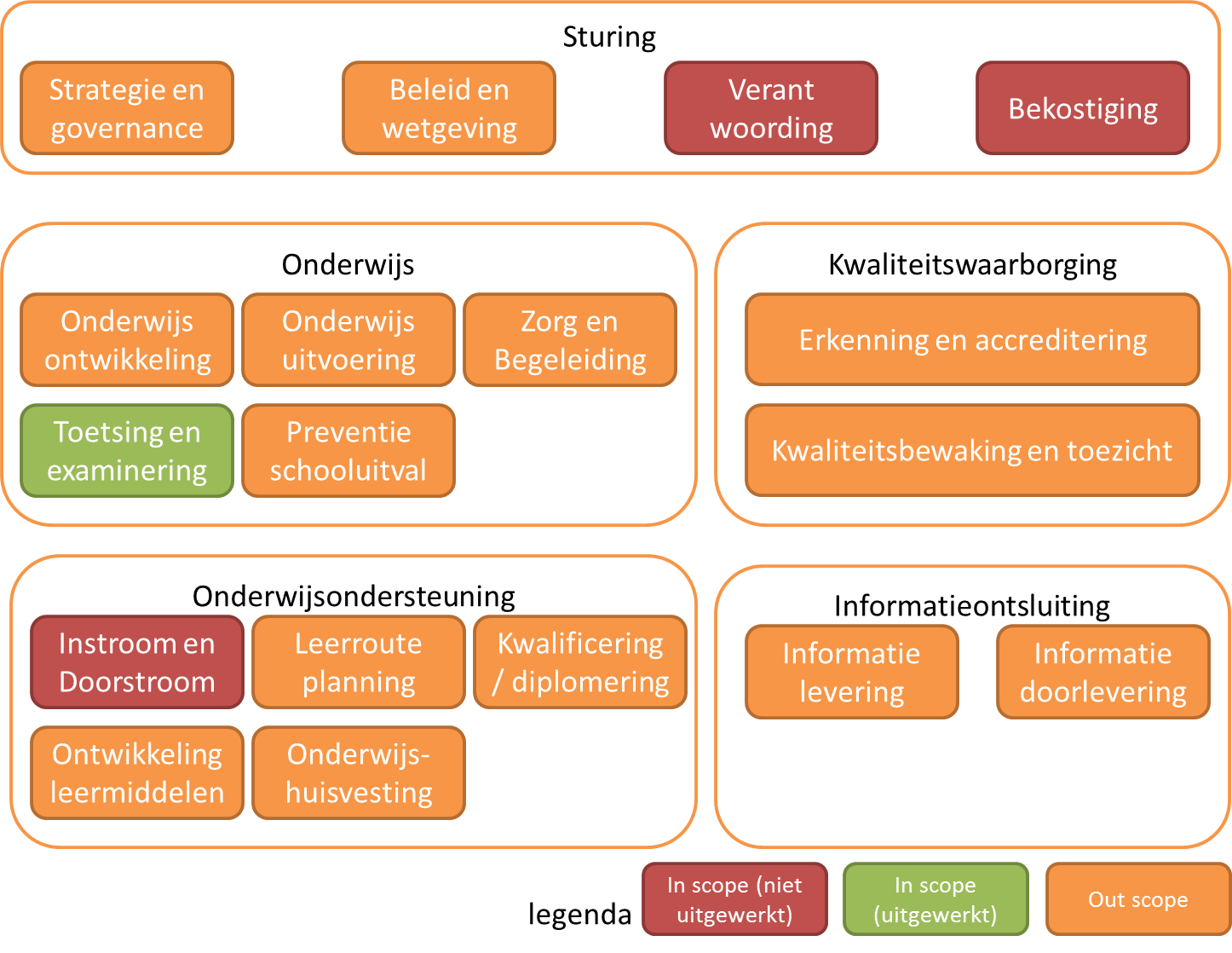 Figuur 1: Ketenfuncties1.6 VerantwoordingHet katern Privacy en beveiliging is opgesteld binnen het Samenwerkingsplatform Informatie Onderwijs (SION), in samenwerking met SURF, Kennisnet, DUO en het ministerie van OCW. Het katern maakt onderdeel uit van de Referentiearchitectuur Onderwijs (ROSA). De inhoud van het katern is afgestemd met andere initiatieven binnen de keten, waaronder de werkgroep IBO in het hoger onderwijs en de taskforce informatiebeveiliging in het mbo.1.7 Positionering1.8 LeeswijzerHet katern beschrijft eerst de samenhang en verschillen tussen de verschillende initiatieven op het gebied van privacy en security binnen het onderwijs (hoofdstuk 2 Raamwerk). Daarna wordt een vertaling gemaakt van wetgeving en risico-analyse naar een Basisniveau Privacy en Beveiliging en additionele kaders op basis waarvan relevante normen of maatregelen kunnen worden afgeleid (hoofdstuk 3 Kaders). Voor het aanvullen van deze kaders biedt het katern een methodiek om het basisniveau en de additionele kaders aan te vullen en te vertalen naar het normen- en  toetsingskader, waarbij ook aandacht wordt besteed aan de verwijzing naar bestaande initiatieven (hoofdstuk 4 Methodiek). Na hoofdstuk 4 vindt u een begrippenlijst, waarin de in dit document gebruikte begrippen worden verduidelijkt, en een aantal bijlagen:de bijlage Kaders voor ketenpartijen uit ISO27002:2013 beschrijft de doelen uit ISO 27002 die, vanuit het Basisniveau Beveiliging, als kader gelden voor de informatiebeveiliging binnen individuele ketenpartijen;de bijlage Maatregelen bij het Basisniveau Privacy en Beveiliging beschrijft een selectie van beheersmaatregelen uit ISO27002 :2013 die passen bij de kaders uit het basisniveau;de bijlage Risicoanalyse Toetsen en Examineren beschrijft de toepassing van de methodiek voor risicoanalyse op het ketenproces Toetsen en Examineren;de bijlage Gegevenskaarten ketenproces Toetsen en Examineren toont detailinformatie voor de verschillende soorten gegevens die in het ketenproces Toetsen en Examineren worden uitgewisseld.2. Raamwerk Bij informatiebeveiliging kunnen er op verschillende niveaus vragen worden gesteld over de inrichting hiervan. Het gaat hierbij om de volgende vragen en deelgebieden: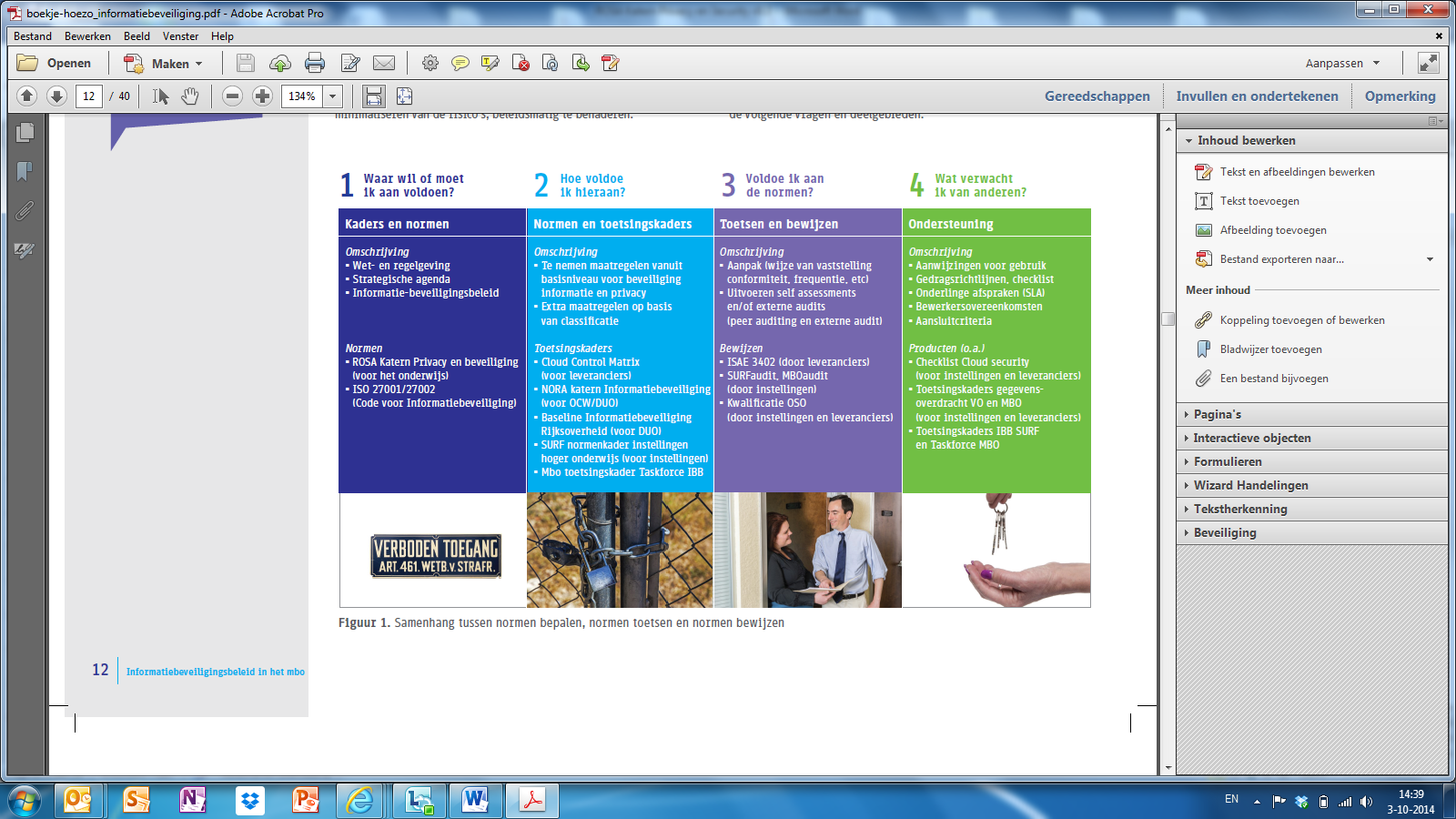 Figuur 2 Raamwerk initiatieven Privacy en beveiliging
2.1 Kaders: waar wil of moet ik aan voldoen?In dit katern zijn generieke (juridische) kaders opgenomen op het gebied van beveiliging en privacy die gelden voor alle onderwijssectoren. Deze gemeenschappelijke kaders zijn gebaseerd op wet- en regelgeving en risico-analyse. Vanuit deze kaders, kunnen per onderwijssector of ketenpartij (bestaande) normen of toetsingskaders worden afgeleid. De kaders sluiten daarom nauw aan bij de ISO-standaard 27002, waarvan al veel initiatieven binnen en buiten de onderwijsketen gebruik maken. Door de gemeenschappelijke kaders ontstaat er meer samenhang tussen deze initiatieven.2.2 Normen: hoe voldoe ik hieraan? 
De normen of toetsingskaders kunnen per sector of ketenpartij verschillen. Het gaat hierbij om een verdere concretisering van de kaders uit dit katern, die aantoonbaar of toetsbaar gemaakt zijn. Voor het informatiebeveiligingsbeleid in het mbo en ho zijn het SURF normenkader en het daarvan afgeleide mbo-toetsingskader leidend. Voor leveranciers is er vanuit SION een certificeringsschema Edukoppeling opgeleverd, dat kan dienen als toetsingskader. De Rijksoverheid, waar DUO onderdeel van uitmaakt, dient zich te houden aan het toetsingskader Baseline Informatiebeveiliging Rijksoverheid (BIR). De kaders in dit katern vormen de gemeenschappelijke basis voor deze normen- en toetsingskaders2.3 Compliance of Toezicht: voldoe ik aan de normen? 
Van de kaders in dit katern worden dus concrete normen afgeleid. Of en hoe een onderwijsinstelling deze normen toepast, wordt getoetst door middel van een assessment of audit. Dit kan op drie manieren: Self assessment: de instelling controleert aan de hand van bijvoorbeeld een toetsingsschema of voldaan wordt aan de normen en legt daartoe zelf een verklaring af.Peer-auditing: een collega instelling controleert op onafhankelijke wijze of de instelling voldoet aan het normenkader.Externe audit: hierbij voert een professioneel extern auditor een audit uit in de onderwijsinstelling. Deze geeft daarna een officiële verklaring af.2.4 Ketenafspraken: Wat verwacht ik van anderen? Als ketenpartijen met elkaar samenwerken of gegevens uitwisselen, is het belangrijk dat zij niet alleen zelf voldoen aan de gestelde normen, maar dat de partijen ook afspraken maken met elkaar. SaMBO-ICT, Kennisnet en SURF bieden ondersteuning voor het maken van deze afspraken. Hierbij gaat het om aanwijzingen voor gebruik, gedragsrichtlijnen en voorbeelddocumenten (sjablonen). 3. Kaders3.1 Basisniveau Privacy en BeveiligingHet basisniveau omvat zaken op het gebied van privacy en beveiliging die hoe dan ook geregeld moeten zijn. De kaders in het basisniveau zijn dus in elke situatie binnen het onderwijs van toepassing en zijn gericht op:Ketenbrede waarborging van vertrouwelijkheid en integriteit;Ketenbrede waarborging van beschikbaarheid in ketenprocessen;Informatiebeveiliging door ketenpartijen.Vertrouwelijkheid, integriteit en beschikbaarheidIn de opzet van het basisniveau wordt gerefereerd aan de termen 'vertrouwelijkheid', 'integriteit' en 'beschikbaarheid'. Dit zijn drie algemeen geaccepteerde aspecten van informatiebeveiliging die als volgt worden gedefinieerd:Vertrouwelijkheid betreft het waarborgen dat informatie alleen toegankelijk is voor degenen die hiertoe zijn geautoriseerd. Met 'toegang hebben tot' wordt zowel het raadplegen als het muteren, toevoegen en/of vernietigen van informatie bedoeld.Integriteit betreft het waarborgen van de juistheid, volledigheid en tijdigheid van informatie. Informatie waarvoor de integriteit op orde is, is dus informatie die 'klopt'. Merk op dat een aantasting van vertrouwelijkheid (waardoor onbevoegden bijvoorbeeld mutaties kunnen doorvoeren) kan leiden tot een aantasting van integriteit.Beschikbaarheid betreft het waarborgen dat geautoriseerde gebruikers op de juiste momenten toegang hebben tot informatie en aanverwante bedrijfsmiddelen. Aantasting van beschikbaarheid kan bijvoorbeeld leiden tot aantasting van de continuïteit van bedrijfs- en/of ketenprocessen.Ketenbrede waarborging van vertrouwelijkheid en integriteitVoorkom onrechtmatige toegang of verspreiding 
Gegevens met een hoge vertrouwelijkheidsklasse worden zo opgeslagen en getransporteerd dat onrechtmatige toegang of verspreiding onmogelijk wordt gemaakt.Voorkom aantasting van integriteit 
Gegevens met een hoge integriteitsklasse worden zo opgeslagen en getransporteerd dat aantasting van de juistheid, volledigheid en/of tijdigheid onmogelijk worden gemaakt.Handelingen zijn herleidbaar 
Handelingen rondom gegevens met een hoge integriteits- of vertrouwelijkheidsklasse zijn te herleiden naar personenValideer persoonsgebonden gegevens 
Voor persoonsgebonden gegevens wordt, al dan niet via een terugkoppeling aan de aanleverende partij, gevalideerd of de juist gegevens aan de juiste persoon zijn toegewezen.Proactief technisch beheer 
Systemen die gegevens met een hoge beschikbaarheids-, integriteits-  of vertrouwelijkheidsklasse verwerken worden proactief technisch beheerd. Onderdeel van proactief technisch beheer is het uitfaseren van verouderde software.Gebruik technieken voor veilig programmeren 
Systemen die de opslag en verwerking van gegevens met vertrouwelijkheids-/ of integriteitsklasse midden of hoog realiseren, worden ontwikkeld met gebruikmaking van technieken voor veilig programmeren.Gegevens worden niet langer bewaard dan strikt noodzakelijkKetenbrede waarborging van beschikbaarheid in ketenprocessenNotificaties
Correcties en aanvullingen op eerder verstuurde gegevens worden onmiddellijk doorgezet naar afnemers van die gegevens.Prestatieafspraken
Ketenpartijen in een ketenproces (waarin afhankelijkheden in tijd bestaan) maken duidelijke afspraken over te realiseren prestaties in de tijd en houden zich daaraan.Continuïteitsplan
Voor gegevens met het beschikbaarheidsniveau hoog, of waarvoor een kritieke tijdsafhankelijke relatie bestaat, is een continuïteitsplan beschikbaarInformatiebeveiliging door ketenpartijenKetenpartijen conformeren zich aan de 'Code voor informatiebeveiliging' (ISO 27001/27002:2013)
Binnen het basisniveau gelden de doelen uit ISO/IEC 27002:2013 als kaders voor informatiebeveiliging door individuele ketenpartijen. Deze kaders zijn opgenomen als bijlage.3.2 Additionele kadersIn aanvulling op het basisniveau gelden voor specifieke werkingsgebieden additionele kaders. Voor het ketenproces toetsen en examineren zijn deze kaders in de volgende paragraaf opgenomen. Voor andere ketenprocessen, op het vlak van Instroom en Doorstroom, Verantwoording en Bekostiging, zullen op basis van risicoanalyses in de toekomst soortgelijke aanvullingen worden opgesteld. Toetsen en examinerenNaast de kaders uit het basisniveau, gelden op het gebied van privacy en beveiliging bij toetsen en examineren de volgende kaders:Gegevens die gebruikt zijn bij de totstandkoming van het toetsresultaat kunnen pas worden verwijderd na het verstrijken van de inzage- en beroepstermijnDe afnamerespons wordt onmiddellijk verwijderd na het verstrijken van de inzage- en beroepstermijnDe totstandkoming van het toetsresultaat is transparant en valideerbaar.De identiteit van een kandidaat wordt voor de toetsafname vastgesteldDe toetslocatie is zo ingericht dat fraude wordt voorkomen4. Methodiek4.1 Aanpak voor formuleren kadersDe kaders uit Hoofdstuk 3 vormen een Basisniveau Beveiliging, voor specifieke contexten aangevuld met additionele kaders. Op basis van deze kaders kunnen beheersmaatregelen worden geselecteerd, bijvoorbeeld uit ISO 27002 of andere raamwerken zoals het NORA Katern Beveiliging. Een voorbeeld van zo'n selectie staat in de Bijlage: Maatregelen bij het Basisniveau Privacy en Beveiliging. Deze beheersmaatregelen leiden tot maatregelen in organisaties, processen, applicaties en/of technologie.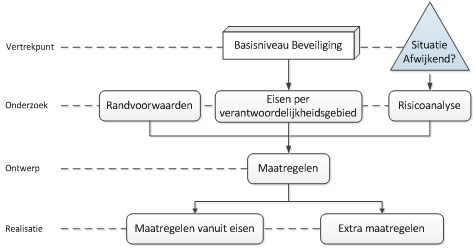 Figuur 2: Risicoanalyse (uit NORA Katern Beveiliging)Doet zich een situatie voor die afwijkt van het Basisniveau Beveiliging, dan vindt een risicoanalyse plaats die gericht is op die afwijkende situatie. Zo'n risicoanalyse leidt tot nieuwe kaders. Die gelden dan als aanvullend kader voor die specifieke situatie. Als het opgestelde kader breder geldt, dan wordt het opgenomen in het basisniveau zelf. Zodoende breidt het Basisniveau Beveiliging zich met elke risicoanalyse weer een stap verder uit. 4.2 Risico-analyseHet Basisniveau Beveiliging wordt gevoed vanuit risicoanalyses. Initieel is (was) het basisniveau nog leeg.Uit een risiconanalyse voor het domein Toetsen en Examineren is de eerste invulling van het basisinveau, zoals dat in Hoofdstuk 3 is beschreven, tot stand gekomen.Figuur 1 in paragraaf 1.5 geeft aan dat er nog meer gebieden zijn, waarvoor op een soortgelijke manier een risicoanalyse kan worden uitgevoerd. De resultaten van die risicoanalyses kunnen ook ondergebracht worden in het Basisniveau Beveiliging. Door steeds meer resultaten samen te brengen in dit katern ontstaat een steeds breder basisniveau voor privacy en informatiebeveiliging. Ook groeit zo de body of knowledge over (de toepassing van) maatregelen om aan dat basisniveau te voldoen.Een risicoanalyse uitvoeren gaat op hoofdlijnen als volgt:Het ketenproces wordt beschreven in opeenvolgende stappen. In elke ketenprocesstap vindt interactie plaats tussen actoren en bepaalde gegevens.Voorbeeld (uit ketenproces Toetsen en Examineren): De onderwijsvolger meldt zich aan voor een toets (of wordt aangemeld door de docent).Voorbeeld (uit ketenproces Toetsen en Examineren): In geval van een formeel (eind)resultaat levert de onderwijsinstelling de resultaatgegevens aan aan BRON.Voor elke ketenprocesstap wordt een dia opgesteld die de betrokken actoren en gegevens toont.Voorbeeld (uit ketenproces Toetsen en Examineren):
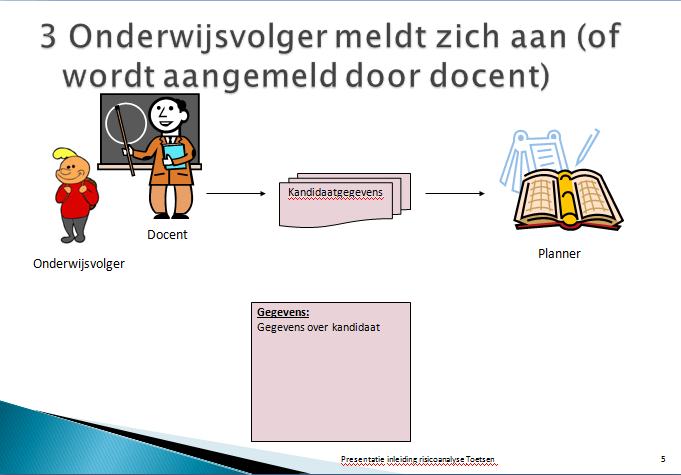 Voorbeeld (uit ketenproces Toetsen en Examineren):
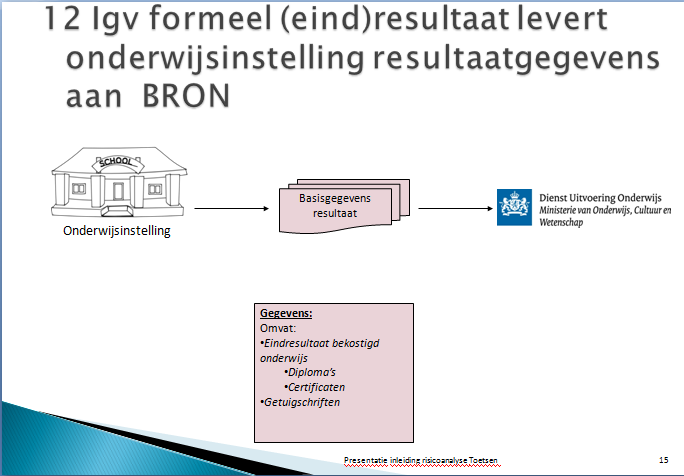 De dia's worden afgedrukt en krijgen een plaats aan de muur van de workshopruimte.De aanwezige experts benoemen in hun eigen woorden de risico's die samenhangen met het ketenproces. Ze noteren deze risico's op een post-it en plakken deze op de afdrukvan de processtap waarin dat risico optreedt.De geïdentificeerde risico's worden plenair besproken en waar nodig toegelicht door de indiener. Eventueel kunnen risico's na bespreking dan alsnog vervallen.Alle geïdentificeerde risico's worden ter verdere analyse op een risicolijst gezet.Na deze workshopfase volgt een analysefase. Daarin worden de geïdentificeerde risico's geclusterd. Voor risico's die nog niet door het basisniveau privacy en beveiliging afgedekt zijn, worden kaders geformuleerd omdeze (clusters van) risico's af te dekken. De analyseresultaten worden gedeeld en in een vervolgbijeenkomst besproken met de bij de workshop betrokken experts, opdat hierover overeenstemming wordt bereikt. De tabel hieronder toont een cluster van soortgelijke risico's (linkerkolom) dat door hetzelfde kader (rechterkolom) wordt afgedekt.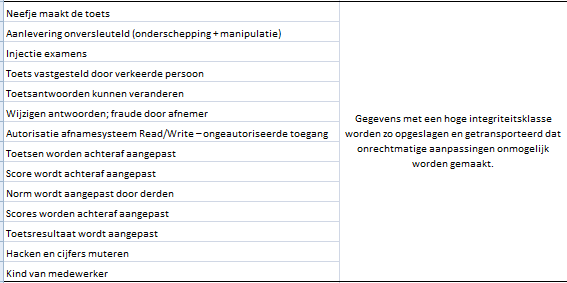 Waar mogelijk worden, zoals hierboven, de gestelde kaders zó veralgemeniseerd, dat ze opgenomen kunnen worden in het basisniveau uit paragraaf 3.1. Anders worden ze, zoals hieronder, geformuleerd als aanvullende kaders op het basisniveau voor een specifiek ketenproces (zie paragraaf 3.2).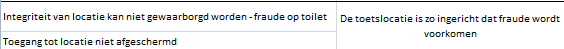 Op basis van deze kaders kunnen vervolgens passende maatregelen worden geselecteerd, zoals geïllustreerd in Bijlage: Maatregelen bij het Basisniveau Privacy en Beveiliging.4.3 RisicoclassificatieDe zwaarte van de te nemen maatregelen hangt in de regel af van de zogenaamde BIV-classificatie van de gegevens die bij een ketenprocesstap betrokken zijn. In de toekomst zullen alle gegevens waarop informatiebeveiligingsbeleid van toepassing is, geclassificeerd moeten zijn. Het niveau van de beveiligingsmaatregelen is afhankelijk van de klasse.De BIV classificatie is afgeleid van de volgende kwaliteitsaspecten:BeschikbaarheidIntegriteitVertrouwelijkheidTen aanzien van de beschikbaarheidseisen worden de volgende klassen onderscheiden:Voor integriteit en vertrouwelijkheid worden de volgende indeling gevolgd.Welk beveiligingsniveau geschikt is voor een bepaald informatiesysteem hangt af van de classificatie van de informatie die het systeem verwerkt. De classificatie wordt bepaald door of namens de eigenaar van het betreffende informatiesysteem. 4.4 ToetsingskadersHieronder volgt een opsomming van relevante toetsingskaders met (selecties van) maatregelen. Instellingen die willen voldoen aan kaders uit het basisniveau en/of aanvullende kaders kunnen daaruit putten.4.4.1 ISO 27002Werkingsgebied: gehele onderwijsdomein
Toepassingsgebied: (interne) organisatieISO 27002 omvat beheersmaatregelen voor het implementeren van een managementsysteem voor informatiebeveiliging conform ISO27001. Deze maatregelen dienen ook als leidraad voor organisaties die algemeen aanvaarde beheersmaatregelen op het gebied van informatiebeveiliging willen invoeren. Het College voor Standaardisatie heest ISO27001 en 27002 op de lijst met 'pas toe of leg uit'-standaarden geplaatst. Overheden en semi-overheden zijn daarom verplicht om deze standaard toe te passen.4.4.2 NORA-katern beveiligingWerkingsgebied: (semi-)overheid
Toepassingsgebied: massale verwerking van persoons- en financiële gegevensNORA staat oor Nederlandse Overheid Referentie Architectuur. Het NORA-katern Beveiliging omvat beheersmaatregelen en implementatierichtlijnen (samengenomen onder de noemer 'eisen') voor de beveiliging van massale verwerking van persoons- en financiële gegevens, uitgaande van het basisniveau informatiebeveiliging voor de e-overheid. Het NORA-katern is afgeleid van de werkgebieden informatiebeveiliging en bedrijfscontinuïteit uit ISO 27002. De aspecten fysieke beveiliging en personele integriteit blijven in dit katern buiten beschouwing.4.4.3 BIRWerkingsgebied: rijksoverheid
Toepassingsgebied: (interne) organisatieDe BIR (Baseline Informatiebeveiliging Rijksdienst) beschrijft de invulling van ISO27001 en 27002 voor de Rijksoverheid. Het bestaat uit een - binnen de Rijksoverheid verplicht toe te passen - tactisch normenkader (een superset van ISO 27002/maatregelen) en een niet-verplichte operationele baseline die bestaat uit best practices.4.4.4 Normenkader SURFauditWerkingsgebied: ho-instellingen
Toepassingsgebied: (interne) organisatieHet SURFaudit normenkader omvat een selectie van maatregelen uit ISO 27002. Het zijn zaken rond bescherming van veiligheid en continuïteit van bedrijfsgegevens en de privacy van studenten en medewerkers die een onderwijsinstelling ten minste geregeld moet hebben. De maatregelen zijn geclusterd; bij een assessment of audit wordt per cluster het volwassenheidsniveau van de instelling bepaald.4.4.5 SURF Juridisch normenkader cloudservices hoger onderwijsWerkingsgebied: hoger onderwijs
Toepassingsgebied: afnemen van clouddienstenDit normenkader geeft een overzicht van de best practice clausules voor overeenkomsten met leveranciers van clouddiensten in het hoger onderwijs. Het juridisch normenkader omvat clausules die in lijn zijn met actuele nationale en Europese regelgeving op het gebied van o.a. gegevensbescherming en privacy. 4.4.6 CSA Cloud Controls MatrixWerkingsgebied: gehele onderwijsdomein
Toepassingsgebied:aanbieden en afnemen van clouddienstenDe Cloud Controls Matrix (CCM) van de Cloud Security Alliance (CSA) legt een relatie tussen de negen grootste risico's van cloud computing en de maatregelen ('controls') die een effectieve bescherming vormen tegen deze risico's. De CCM richt zich enerzijds op het bieden van beveiligingsrichtlijnen aan cloudleveranciers, en anderzijds op het ondersteunen van cloudafnemers bij het beoordelen van de veiligheidsrisico's van een cloudleverancier.4.4.7 Certificeringsschema EdukoppelingWerkingsgebied: gehele onderwijsdomein
Toepassingsgebied: aanbieden van clouddiensten via EdukoppelingHet Certificeringsschema Edukoppeling is bedoeld voor leveranciers van clouddiensten. Een cloudleverancier moet aan de normen in dit schema voldoen, vóórdat de betreffende clouddienst binnen de context van Edukoppeling mag worden ingezet.4.4.8 CBP Compliance-instrumentenWerkingsgebied: gehele onderwijsdomein
Toepassingsgebied: (interne) organisatieHet CBP heeft een viertal compliance-instrumenten ontwikkeld die gebruikt kunnen worden als handreiking voor het naleven van de geldende wet- en regelgeving:QuickscanWbp ZelfevaluatieRaamwerk Privacy AuditHandreiking bij het Raamwerk Privacy Audit4.4.9 NCSC BeveiligingsrichtlijnenWerkingsgebied: gehele onderwijsdomein
Toepassingsgebied: technologieHet Nationaal Cyber Security Center publiceert beveiligingsrichtlijnen naar aanleiding van trends en (actuele) dreigingen en op basis van best practices :ICT-beveiligingsrichtlijnen voor webapplicaties (feb. 2012)Beveiligingsrichtlijnen voor mobiele apparaten (nov. 2012)ICT-beveiligingsrichtlijnen voor Transport Layer Security (TLS) (nov. 2014)4.4.10 Kennisnet Checklist privacy-afspraken voor scholenWerkingsgebied: onderwijsinstellingen
Toepassingsgebied: afnemen van clouddienstenMet deze checklist kan worden vastgesteld of de afspraken tussen scholen en softwareleveranciers voldoen aan de wettelijke eisen.BegrippenlijstDe begrippen die in dit document worden gebruikt sluiten zo veel mogelijk aan bij definities uit bestaande begrippenlijsten. Bij elk begrip hieronder is een verwijzing naar de bron van de definitie opgenomen.Audit			Systematisch, onafhankelijk en gedocumenteerd proces voor het verkrijgen 			en objectief evalueren van bewijs teneinde vast te stellen in hoeverre aan 			een toetsingskader is voldaan.
			ISO 27001:2014 (audit)Assessment		Zie AuditBeheersmaatregel	Maatregel die risico wijzigt
			ISO 27000:2014 (control)Beschikbaarheid	De eigenschap van het toegankelijk en bruikbaar zijn op aanvraag van een 			geautoriseerde entiteit
			ISO 27000:2014 (availability)Beschikbaarheid betreft het waarborgen dat geautoriseerde gebruikers op de juiste momenten toegang hebben tot informatie en aanverwante bedrijfsmiddelen. Aantasting van beschikbaarheid kan bijvoorbeeld leiden tot aantasting van de continuïteit van bedrijfs- en/of ketenprocessen.Beveiliging		Behoud van vertrouwelijkheid, integriteit en beschikbaarheid van informatie
			ISO 27000:2014 (information security)Bewijs			Feitelijke verklaringen of andere informatie die controleerbaar 	is en relevant 			voor een toetsingskader. 
			ISO 19011:2011 (audit evidence)Integriteit		De eigenschap van juistheid en volledigheid.
			ISO 27000:2014 (integrity)Integriteit betreft het waarborgen van de juistheid, volledigheid en tijdigheid van informatie. Informatie waarvoor de integriteit op orde is, is dus informatie die 'klopt'. Merk op dat een aantasting van vertrouwelijkheid (waardoor onbevoegden bijvoorbeeld mutaties kunnen doorvoeren) kan leiden tot een aantasting van integriteit.Kader			Verzameling beleid, procedures en/of eisen
			zie ook Normenkader, ToetsingskaderKetenpartij		Een partij die een rol speelt in een ketenprocesKetenproces		Een samenwerking tussen entiteiten die dient om een (gezamenlijk) doel te 			realiseren.Maatregel		Handeling of ingreep met een bepaald doel
			Van DaleNorm			Beleid, procedure of eis gebruikt als referentie
			zie ook Normenkader, ToetsingskaderNormenkader		Verzameling beleid, procedures en/of eisen gebruikt als referentie
			zie ook ToetsingskaderPrivacy			Het recht om in de beslotenheid van de persoonlijke levenssfeer met rust te 			worden gelaten, waaronder het recht op zorgvuldige behandeling van 				persoonlijke gegevens.
			zie Grondwet, artikel 10Risico			Effect van onzekerheid op doelstellingen.
			ISO 27000:2014 (risk)Risicoanalyse		Proces om de aard van risico te begrijpen en het risiconiveau te bepalen
			ISO 27000:2014 (risk analysis)ROSA			Referentiearchitectuur van het onderwijsToetsingskader		Verzameling beleid, procedures en/of eisen gebruikt als referentie waartegen 			bewijs uit een audit wordt vergeleken.
			ISO 19011:2011 (audit criteria)Vertrouwelijkheid	De eigenschap dat informatie niet beschikbaar wordt gesteld of ter kennis 			komt van onbevoegde personen, entiteiten of processen
			ISO 27000:2014 (confidentiality)Vertrouwelijkheid betreft het waarborgen dat informatie alleen toegankelijk is voor degenen die hiertoe zijn geautoriseerd. Met 'toegang hebben tot' wordt zowel het raadplegen als het muteren, toevoegen en/of vernietigen van informatie bedoeld.Bijlage:  Kaders voor ketenpartijen uit ISO27002:2013Ketenpartijen hebben directieaansturing van en -steun voor informatiebeveiliging in overeenstemming met bedrijfseisen en relevante wet- en regelgeving.Ketenpartijen stellen een beheerkader vast om de implementatie en uitvoering van de informatiebeveiliging binnen hun organisatie te initiëren en te beheersen.
Toelichting: het beheerkader is gericht op het in de organisatie inbedden van de beleidsregels die komen vanuit de directieaansturing. Ketenpartijen waarborgen de veiligheid van telewerken en het gebruik van mobiele apparatuur.Ketenpartijen waarborgen dat medewerkers en contractanten hun verantwoordelijkheden begrijpen en geschikt zijn voor de functies waarvoor zij in aanmerking komen.Ketenpartijen zorgen ervoor dat medewerkers en contractanten zich bewust zijn van hun verantwoordelijkheden op het gebied van informatiebeveiliging en deze nakomen.Ketenpartijen beschermen de belangen van hun organisatie als onderdeel van de wijzigings- of beëindigingsprocedure van het dienstverband.Ketenpartijen identificeren bedrijfsmiddelen die samenhangen met informatie en informatieverwerkende faciliteiten en stellen van deze bedrijfsmiddelen een inventaris op en onderhouden deze.Ketenpartijen bewerkstelligen dat informatie een passend beschermingsniveau krijgt dat in overeenstemming is met het belang ervan voor hun organisatie.Ketenpartijen voorkomen onbevoegde openbaarmaking, wijziging, verwijdering of vernietiging van informatie die op media is opgeslagen.Ketenpartijen beperken toegang tot informatie en informatieverwerkende faciliteiten.Ketenpartijen bewerkstelligen toegang voor bevoegde gebruikers en voorkomen onbevoegde toegang tot systemen en diensten.Ketenpartijen maken gebruikers verantwoordelijk voor het beschermen van hun authenticatie-informatie.Ketenpartijen voorkomen onbevoegde toegang tot systemen en toepassingen.Ketenpartijen zorgen voor correct en doeltreffende gebruik van cryptografie om de vertrouwelijkheid, authenticiteit en/of integriteit van informatie te beschermen.Ketenpartijen voorkomen onbevoegde fysieke toegang tot, schade aan en interferentie met informatie en informatieverwerkende faciliteiten van hun organisatie.Ketenpartijen voorkomen verlies, schade, diefstal of compromittering van bedrijfsmiddelen en onderbreking van de bedrijfsvoering van hun organisatie.Ketenpartijen waarborgen correcte en veilige bediening van informatieverwerkende faciliteiten.Ketenpartijen waarborgen dat informatie en informatieverwerkende faciliteiten beschermd zijn tegen malware.Ketenpartijen beschermen zich tegen het verlies van gegevens.Ketenpartijen leggen gebeurtenissen vast en verzamelen bewijs.Ketenpartijen waarborgen de integriteit van operationele systemen.Ketenpartijen voorkomen de benutting van technische kwetsbaarheden.Ketenpartijen maken de impact van auditactiviteiten op uitvoeringssystemen zo gering mogelijk.Ketenpartijen waarborgen de bescherming van informatie in netwerken en de ondersteunende informatieverwerkende faciliteiten.Ketenpartijen handhaven de beveiliging van informatie die wordt uitgewisseld binnen hun organisatie en met een externe identiteit.Ketenpartijen waarborgen dat informatiebeveiliging integraal deel uitmaakt van informatiesystemen in de gehele levenscyclus. Hiertoe behoren ook de eisen voor informatiesystemen die diensten verlenen via openbare netwerken.Ketenpartijen bewerkstelligen dat informatiebeveiliging wordt ontworpen en geïmplementeerd binnen de ontwikkelingslevenscyclus van informatiesystemen.Ketenpartijen waarborgen bescherming van gegevens die voor het testen zijn gebruikt.Ketenpartijen waarborgen de bescherming van bedrijfsmiddelen van de organisatie die toegankelijk zijn voor leveranciers.Ketenpartijen handhaven een overeengekomen niveau van informatiebeveiliging en dienstverlening in overeenstemming met de leveranciersovereenkomsten.Ketenpartijen bewerkstelligen een consistente en doeltreffende aanpak van het beheer van informatiebeveiligingsincidenten, met inbegrip van communicatie over beveiligingsgebeurtenissen en zwakke plekken in de beveiliging.Ketenpartijen bedden informatiebeveiligingscontinuïteit in in de systemen van het bedrijfscontinuïteitsbeheer van hun organisatie.Ketenpartijen bewerkstelligen beschikbaarheid van informatieverwerkende faciliteiten.Ketenpartijen voorkomen schendingen van wettelijke, statutaire, regelgevende of contractuele verplichtingen betreffende informatiebeveiliging en beveiligingseisen.Ketenpartijen verzekeren dat de informatiebeveiliging wordt geïmplementeerd en uitgevoerd in overeenstemming met de beleidsregels en procedures van hun organisatie.
Toelichting: Dit impliceert dat de genomen maatregelen toetsbaar en controleerbaar zijn, en dat er zowel interne controle is op de naleving van het beveiligingsbeleid als dat er, waar nodig, onafhankelijke (externe) beoordelingen worden uitgevoerd.Bijlage: Maatregelen bij het Basisniveau Privacy en BeveiligingDe kaders uit het basisniveau geven aan wat er, op het gebied van privacy en security, hoe dan ook geregeld moet zijn. Aan deze kaders kan op verschillende wijzen invulling worden gegeven. Beheersmaatregelen kunnen worden geselecteerd uit bestaande normen, zoals ISO/IEC-27002, of uit andere overzichten van beheersmaatregelen, zoals de eisen uit het NORA-katern Beveiliging. Ook kunnen eigen, organisatie- of onderwijsketenspecifieke maatregelen of richtlijnen worden ontwikkeld.Voor de kaders uit het basisniveau is hieronder ter illustratie een selectie van maatregelen uit ISO 27002 weergegeven, waarbij in de formulering van de beheersmaatregelen aangesloten is bij de vertaling van de ISO beheersmaatregelen naar de onderwijscontext zoals die in het SURFaudit normenkader is vormgegeven.Ketenbrede waarborging van vertrouwelijkheid en integriteitGegevens met een hoge vertrouwelijkheidsklasse worden zo opgeslagen en getransporteerd dat onrechtmatige toegang of verspreiding onmogelijk wordt gemaakt.betreft: (onderdelen van) toetspackages (toets, afnamevoorschrift, correctievoorschrift) tot het moment van afname; afnamerespons, toetsresultaat, basisgegeven resultaat; gegevens die zouden kunnen leiden tot de ongewenste vindbaarheid van (de verblijfsplaats van) een onderwijsvolgerRationale: Toetsen en toetspackages bevatten tot het moment van afname (zeer) vertrouwelijke informatie. Door schending van die vertrouwelijkheid kunnen (groepen) personen bij afname van de toets onheus bevoordeeld worden. Vroegtijdige openbaarmaking (door bijvoorbeeld diefstal, lekken of onbevoegde inzage) moet daarom worden voorkomen.Afnamerespons en resultaatgegevens zijn gevoelige (persoons)gegevens.ISO 27002 beheersmaatregelen8.2.1 Classificatie van informatie
Informatie behoort te worden geclassificeerd met betrekking tot wettelijke eisen, waarde, belang en gevoeligheid voor onbevoegde bekendmaking of wijziging.8.3.1 Beheer van verwijderbare media
Voor het beheren van verwijderbare media behoren procedures te worden geïmplementeerd in overeenstemming met het classificatieschema dat door de organisatie is vastgesteld.8.3.2 Verwijderen van media
Media behoren op een veilige en beveiligde manier te worden verwijderd als ze niet langer nodig zijn, overeenkomstig formele procedures.8.3.3 Media fysiek overdragen
Media die informatie bevatten, behoren worden beschermd tegen onbevoegde toegang, misbruik of corruptie tijdens transport.9.1.2 Toegang tot netwerken en netwerkdiensten
Gebruikers behoren alleen toegang te krijgen tot het netwerk en de netwerkdiensten waarvoor zij specifiek bevoegd zijn.9.4.1 Beperking toegang tot informatie
Toegang tot informatie en systeemfuncties van toepassingen behoort te worden beperkt in overeenstemming met het beleid voor toegangscontrole.10.1.1 Beleid inzake het gebruik van cryptografische beheersmaatregelen
Ter bescherming van informatie behoort een beleid voor het gebruik van cryptografische beheersmaatregelen te worden ontwikkeld en geïmplementeerd.11.1.1 Fysieke beveiligingszone
Beveiligingszones behoren te worden gedefinieerd en gebruikt om gebieden te beschermen die gevoelige of essentiële informatie en informatieverwerkende faciliteiten bevatten.11.1.2 Fysieke beveiligingszone
Beveiligde gebieden behoren te worden beschermd door passende toegangsbeveiliging om ervoor te zorgen dat alleen bevoegd personeel toegang krijgt.12.4.1 Gebeurtenissen registreren
Logbestanden van gebeurtenissen die gebruikersactiviteiten, uitzonderingen en informatiebeveiligingsgebeurtenissen registreren, behoren te worden gemaakt, bewaard en regelmatig te worden beoordeeld.12.4.3 Logbestanden van beheerders en operators
Activiteiten van systeembeheerders en -operators behoren te worden vastgelegd en de logbestanden behoren te worden beschermd en regelmatig te worden beoordeeld.13.2.1 Beleid en procedures voor informatietransport
Ter bescherming van het informatietransport, dat via alle soorten communicatiefaciliteiten verloopt, behoren formele beleidsregels, procedures en beheersmaatregelen voor transport van kracht te zijn.13.2.2 Overeenkomsten over informatietransport
Overeenkomsten behoren betrekking te hebben op het beveiligd transporteren van bedrijfsinformatie tussen de organisatie en externe partijen.13.2.3 Elektronische berichten
Informatie die is opgenomen in elektronische berichten behoort passend beschermd te zijn.13.2.4 Vertrouwelijkheids- of geheimhoudingsovereenkomst
Eisen voor vertrouwelijkheids- of geheimhoudingsovereenkomsten die de behoeften van de organisatie betreffende het beschermen van informatie weerspiegelen behoren te worden vastgesteld, regelmatig te worden beoordeeld en gedocumenteerd.Gegevens met een hoge integriteitsklasse worden zo opgeslagen en getransporteerd dat aantasting van de juistheid, volledigheid en/of tijdigheid onmogelijk worden gemaakt.betreft: (onderdelen van) toetspackages (toets, afnamevoorschrift, correctievoorschrift), afnamerespons, score, normering, normeringsadvies, toetsresultaat, basisgegeven resultaatRationale: Door onrechtmatige aanpassingen kunnen (groepen) personen bij afname van de toets onheus bevoordeeld of benadeeld worden.ISO 27002 beheersmaatregelen8.2.1 Classificatie van informatie
Informatie behoort te worden geclassificeerd met betrekking tot wettelijke eisen, waarde, belang en gevoeligheid voor onbevoegde bekendmaking of wijziging.8.3.1 Beheer van verwijderbare media
Voor het beheren van verwijderbare media behoren procedures te worden geïmplementeerd in overeenstemming met het classificatieschema dat door de organisatie is vastgesteld.8.3.3 Media fysiek overdragen
Media die informatie bevatten, behoren worden beschermd tegen onbevoegde toegang, misbruik of corruptie tijdens transport.9.1.2 Toegang tot netwerken en netwerkdiensten
Gebruikers behoren alleen toegang te krijgen tot het netwerk en de netwerkdiensten waarvoor zij specifiek bevoegd zijn.9.4.1 Beperking toegang tot informatie
Toegang tot informatie en systeemfuncties van toepassingen behoort te worden beperkt in overeenstemming met het beleid voor toegangscontrole.10.1.1 Beleid inzake het gebruik van cryptografische beheersmaatregelen
Ter bescherming van informatie behoort een beleid voor het gebruik van cryptografische beheersmaatregelen te worden ontwikkeld en geïmplementeerd.11.1.1 Fysieke beveiligingszone
Beveiligingszones behoren te worden gedefinieerd en gebruikt om gebieden te beschermen die gevoelige of essentiële informatie en informatieverwerkende faciliteiten bevatten.11.1.2 Fysieke beveiligingszone
Beveiligde gebieden behoren te worden beschermd door passende toegangsbeveiliging om ervoor te zorgen dat alleen bevoegd personeel toegang krijgt.12.4.1 Gebeurtenissen registreren
Logbestanden van gebeurtenissen die gebruikersactiviteiten, uitzonderingen en informatiebeveiligingsgebeurtenissen registreren, behoren te worden gemaakt, bewaard en regelmatig te worden beoordeeld.12.4.3 Logbestanden van beheerders en operators
Activiteiten van systeembeheerders en -operators behoren te worden vastgelegd en de logbestanden behoren te worden beschermd en regelmatig te worden beoordeeld.13.2.1 Beleid en procedures voor informatietransport
Ter bescherming van het informatietransport, dat via alle soorten communicatiefaciliteiten verloopt, behoren formele beleidsregels, procedures en beheersmaatregelen voor transport van kracht te zijn.13.2.2 Overeenkomsten over informatietransport
Overeenkomsten behoren betrekking te hebben op het beveiligd transporteren van bedrijfsinformatie tussen de organisatie en externe partijen.13.2.3 Elektronische berichten
Informatie die is opgenomen in elektronische berichten behoort passend beschermd te zijn.13.2.4 Vertrouwelijkheids- of geheimhoudingsovereenkomst
Eisen voor vertrouwelijkheids- of geheimhoudingsovereenkomsten die de behoeften van de organisatie betreffende het beschermen van informatie weerspiegelen behoren te worden vastgesteld, regelmatig te worden beoordeeld en gedocumenteerd.Handelingen rondom gegevens met een hoge integriteits- of vertrouwelijkheidsklasse zijn te herleiden naar personenRationale: In geval van incidenten waardoor de vertrouwelijkheid of integriteit zijn geschonden, dient te kunnen worden achterhaald door wie die schending heeft plaatsgevonden.ISO 27002 beheersmaatregelen9.2.1 Registratie en uitschrijving van gebruikers
Een formele registratie- en uitschrijvingsprocedure behoort te worden geïmplementeerd om toewijzing van toegangsrechten mogelijk te maken.12.4.1 Gebeurtenissen registreren
Logbestanden van gebeurtenissen die gebruikersactiviteiten, uitzonderingen en informatiebeveiligingsgebeurtenissen registreren, behoren te worden gemaakt, bewaard en regelmatig te worden beoordeeld.12.4.2 Beschermen van informatie in logbestanden
Logfaciliteiten en informatie in logbestanden behoren te worden beschermd tegen vervalsing en onbevoegde toegang.12.4.3 Logbestanden van beheerders en operators
Activiteiten van systeembeheerders en -operators behoren te worden vastgelegd en de logbestanden behoren te worden beschermd en regelmatig te worden beoordeeld.12.4.4 Kloksynchronisatie
De klokken van alle relevante informatieverwerkende systemen binnen een organisatie of beveiligingsdomein behoren te worden gesynchroniseerd met één referentietijdbron.Voor persoonsgebonden gegevens wordt, al dan niet via een terugkoppeling aan de aanleverende partij, gevalideerd of de juist gegevens aan de juiste persoon zijn toegewezen.Betreft: kandidaatgegevens (aanmelding), afnamerespons, score, toetresultaat, basisgegevens resultaatRationale: wanneer persoonsgebonden gegevens foutief worden verwerkt, wordt de desbetreffende persoon direct geraakt met mogelijk grote en soms lastig te herstellen persoonlijke gevolgen zoals het niet deel kunnen nemen aan een toets of het niet uitgereikt kunnen krijgen van een diploma.ISO 27002 beheersmaatregelen13.1.3.1 Scheiding in netwerkenGroepen van informatiediensten, -gebruikers en -systemen behoren in netwerken te worden gescheiden9.4.2.1 Beveiligde inlogproceduresIndien het beleid voor toegangsbeveiliging dit vereist, behoort toegang tot systemen en toepassingen te worden beheerst door een beveiligde inlogprocedure.9.4.1.1 Beperking toegang tot informatieToegang tot informatie en systeemfuncties van toepassingen behoort te worden beperkt in overeenstemming met het beleid voor toegangsbeveiliging.Systemen die gegevens met een hoge beschikbaarheids-, integriteits- of vertrouwelijkheidsklasse verwerken worden proactief technisch beheerd.Rationale: Wanneer systemen onvoldoende technisch beheerd worden, en bijvoorbeeld security-patches niet onmiddellijk worden doorgevoerd of rechteninstellingen niet actief worden bijgehouden, ontstaan mogelijke beveiligingslekken die de beschikbaarheid, integriteit en vertrouwelijkheid van de gegevens in gevaar kan brengen.ISO 27002 beheersmaatregelen12.2.1 Beheersmaatregelen tegen malware
Ter bescherming tegen malware behoren beheersmaatregelen voor detectie, preventie en herstel te worden geïmplementeerd, in combinatie met een passend bewustzijn van gebruikers.12.5.1 Software installeren op operationele systemen
Om het op operationele systemen installeren van software te beheersen behoren procedures te worden geïmplementeerd.12.6.1 Beheer van technische kwetsbaarheden
Informatie over technische kwetsbaarheden van informatiesystemen die worden gebruikt behoort tijdig te worden verkregen, de blootstelling van de organisatie aan dergelijke kwetsbaarheden te worden geëvalueerd en passende maatregelen te worden genomen om het risico dat ermee samenhangt aan te pakken.13.1.1 Beheersmaatregelen voor netwerken
Netwerken behoren te worden beheerd en beheerst om informatie in systemen en toepassingen te beschermen.14.2.3 Technische beoordeling van toepassingen na wijzigingen bedieningsplatform
Als bedieningsplatforms zijn veranderd, behoren bedrijfskritische toepassingen te worden beoordeeld en getest om te waarborgen dat er geen nadelige impact is op de activiteiten of de beveiliging van de organisatie.14.2.4 Beperkingen op wijzigingen aan softwarepakketten
Wijzigingen aan softwarepakketten moeten worden ontraden, beperkt tot noodzakelijke veranderingen en alle veranderingen moeten strikt worden gecontroleerdSystemen die de opslag en verwerking van gegevens met vertrouwelijkheids- of integriteitsklasse midden of hoog realiseren, worden ontwikkeld met gebruikmaking van technieken voor veilig programmeren.Rationale: Deze systemen moeten de vertrouwelijkheid en integriteit van die gegevens waarborgen.ISO 27002 beheersmaatregelen12.1.4 Scheiding van ontwikkel-, test- en productieomgevingen
Ontwikkel-, test- en productieomgevingen behoren te worden gescheiden om het risico van onbevoegde toegang tot of veranderingen aan de productieomgeving te verlagen.14.2.1 Beleid voor beveiligd ontwikkelen
Voor het ontwikkelen van software en systemen behoren regels te worden vastgesteld en op ontwikkelactiviteiten binnen de organisatie te worden toegepast.14.2.2 Procedures voor wijzigingsbeheer met betrekking tot systemen
Wijzigingen aan systemen binnen de levenscyclus van de ontwikkeling behoren te worden beheerst door het gebruik van formele controleprocedures voor wijzigingsbeheer.14.2.5 Principes voor engineering van beveiligde systemen
Principes voor de engineering van beveiligde systemen behoren te worden vastgesteld, gedocumenteerd, onderhouden en toegepast voor alle verrichtingen betreffende het implementeren van informatiesystemen14.2.6 Beveiligde ontwikkelomgeving
Organisaties behoren beveiligde ontwikkelomgevingen vast te stellen en passend te beveiligen voor verrichtingen op het gebied van systeemontwikkeling en integratie die betrekking hebben op de gehele levenscyclus van de systeemontwikkeling.14.2.7 Uitbestede softwareontwikkeling
Uitbestede systeemontwikkeling behoort onder supervisie te staan van en te worden gemonitord door de organisatie.14.2.8 Testen van systeembeveiliging
Tijdens ontwikkelactiviteiten behoort de beveiligingsfunctionaliteit te worden getest.14.2.9 Systeemacceptatietests
Voor nieuwe informatiesystemen, upgrades en nieuwe versies behoren programma’s voor het uitvoeren van acceptatietests en gerelateerde criteria te worden vastgesteld.14.3.1 Bescherming van testgegevens
Testgegevens behoren zorgvuldig te worden gekozen, beschermd en gecontroleerd.Gegevens worden niet langer bewaard dan strikt noodzakelijkRationale: Van gegevens die niet langer beschikbaar zijn kan de vertrouwelijkheid en integriteit niet meer in het geding komen.ISO 27002 beheersmaatregelen18.1.1 Vaststellen van toepasselijke wetgeving en contractuele eisen
Alle relevante wettelijke statutaire, regelgevende, contractuele eisen en de aanpak van de organisatie om aan deze eisen te voldoen behoren voor elk informatiesysteem en de organisatie expliciet te worden vastgesteld, gedocumenteerd en actueel gehouden.18.1.4 Privacy en bescherming van persoonsgegevens
Privacy en bescherming van persoonsgegevens behoren, voor zover van toepassing, te worden gewaarborgd in overeenstemming met relevante wet- en regelgeving.Ketenbrede waarborging van continuïteit in ketenprocessenCorrecties en aanvullingen op eerder verstuurde gegevens worden onmiddellijk doorgezet naar afnemers van die gegevens.Rationale: Het op tijd verwerken van bijvoorbeeld (last-minute) correcties en errata vereist dat die gegevens zo snel mogelijk door de keten heen gecommuniceerd worden.ISO 27002 beheersmaatregelen9.2.1.1 Registratie en afmelden van gebruikersEen formele registratie- en afmeldingsprocedure behoort te worden geïmplementeerd om toewijzing van toegangsrechten mogelijk te maken.9.2.2.1 Gebruikers toegang verlenenEen formele gebruikerstoegangsverleningsprocedure behoort te worden geïmplementeerd om toegangsrechten voor alle typen gebruikers en voor alle systemen en diensten toe te wijzen of in te trekken.9.2.3.1 Beheren van speciale toegangsrechtenHet toewijzen en gebruik van speciale toegangsrechten behoren te worden beperkt en beheerst.9.2.4.1 Beheer van geheime authenticatie-informatie van gebruikersHet toewijzen van geheime authenticatie-informatie behoort te worden beheerst via een formeel beheersproces.Ketenpartijen in een ketenproces (waarin afhankelijkheden in tijd bestaan) maken duidelijke afspraken over te realiseren prestaties in de tijd en houden zich daaraan..
Rationale: Het ontwikkelen, vaststellen, afnemen, corrigeren, scoren en normeren van een toets omvat een keten waarin elke schakel afhankelijk is van de voorgaande. Wanneer één van de betrokken partijen niet, of niet op tijd, levert, kan de beschikbaarheid van de toets op het moment van afname in gevaar komen, of kan het eindoordeel niet op tijd vastgesteld worden.ISO 27002 beheersmaatregelen15.1.3 Toeleveringsketen van informatie- en communicatietechnologie
Overeenkomsten met leveranciers behoren eisen te bevatten die betrekking hebben op de informatiebeveiligingsrisico’s in verband met de toeleveringsketen van de diensten en producten op het gebied van informatie- en communicatietechnologie.15.2.1 Monitoring en beoordeling van dienstverlening van leveranciers
Organisaties behoren regelmatig de dienstverlening van leveranciers te monitoren, te beoordelen en te auditen.15.2.2 Beheer van veranderingen in dienstverlening van leveranciers
Veranderingen in de dienstverlening van leveranciers, met inbegrip van handhaving en verbetering van bestaande beleidslijnen, procedures en beheersmaatregelen voor informatiebeveiliging, behoren te worden, beheerd, rekening houdend met de kritikaliteit van bedrijfsinformatie, betrokken systemen en processen en herbeoordeling van risico’s.Voor gegevens met het beschikbaarheidsniveau hoog, of waarvoor een kritieke tijdsafhankelijke relatie bestaat, is een continuïteitsplan beschikbaarRationale: Bepaalde resources móeten beschikbaar zijn op het moment van afname. Dat geldt bijvoorbeeld voor het afnamesysteem (bij digitaal toetsen). Maar ook het lokaal waar de toetsafname plaats vindt, de afnameleider die de afname begeleidt en niet in de laatste plaats de toets zelf moeten beschikbaar zijn. Door calamiteiten kunnen één of meer resources uitvallen. In een continuïteitsplan is vastgelegd hoe de vereiste beschikbaarheid (bijvoorbeeld door uitwijk) in zo'n geval alsnog wordt gerealiseerd.ISO 27002 beheersmaatregelen11.1.4 Beschermen tegen bedreigingen van buitenaf
Tegen natuurrampen, kwaadwillige aanvallen of ongelukken behoort fysieke bescherming te worden ontworpen en toegepast.17.2.1 Beschikbaarheid van informatieverwerkende faciliteiten
Informatieverwerkende faciliteiten behoren met voldoende redundantie te worden geïmplementeerd om aan beschikbaarheidseisen te voldoen.Informatiebeveiliging door ketenpartijenVoor de selectie van beheersmaatregelen conform ISO, zie de relatie tussen doelen en beheersmaatregelen in ISO 27002:2013.Bijlage: Risicoanalyse Toetsen en ExaminerenBijlage: Gegevenskaarten ketenproces Toetsen en Examineren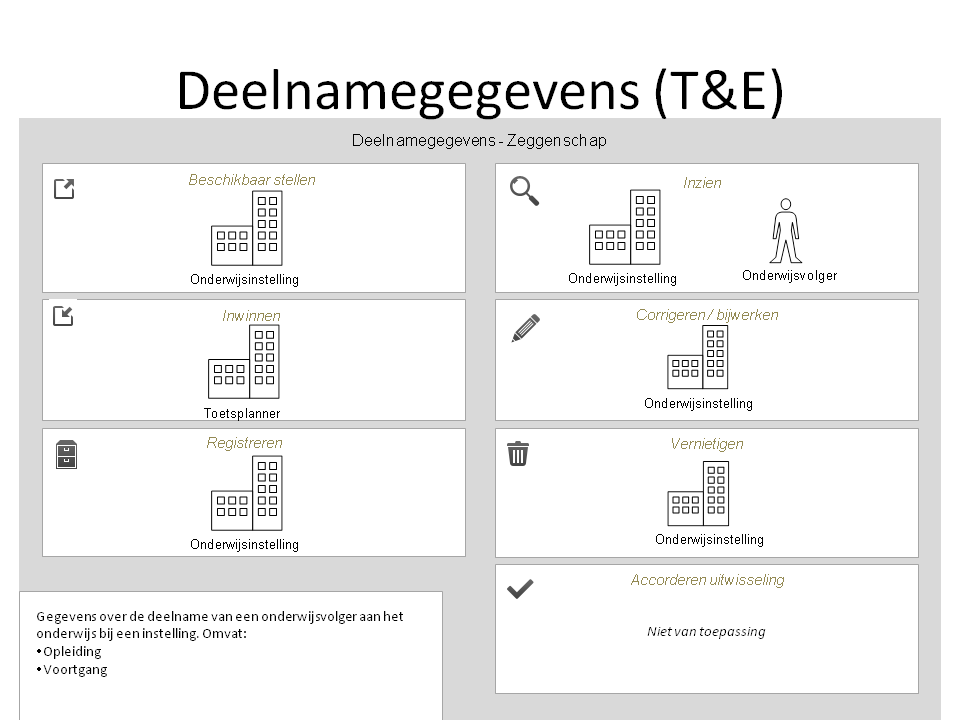 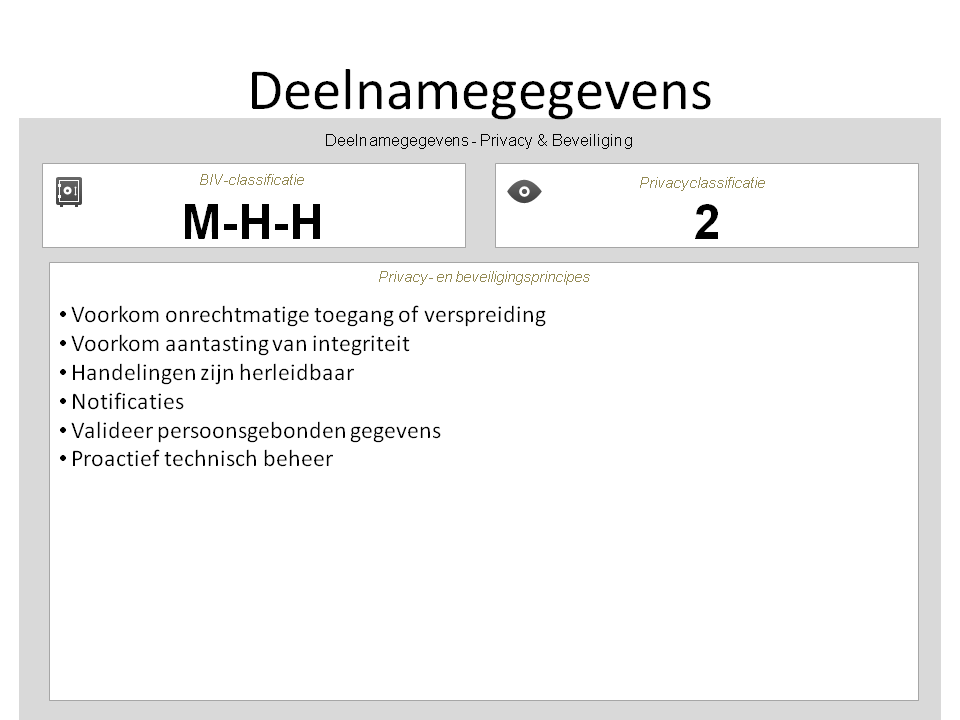 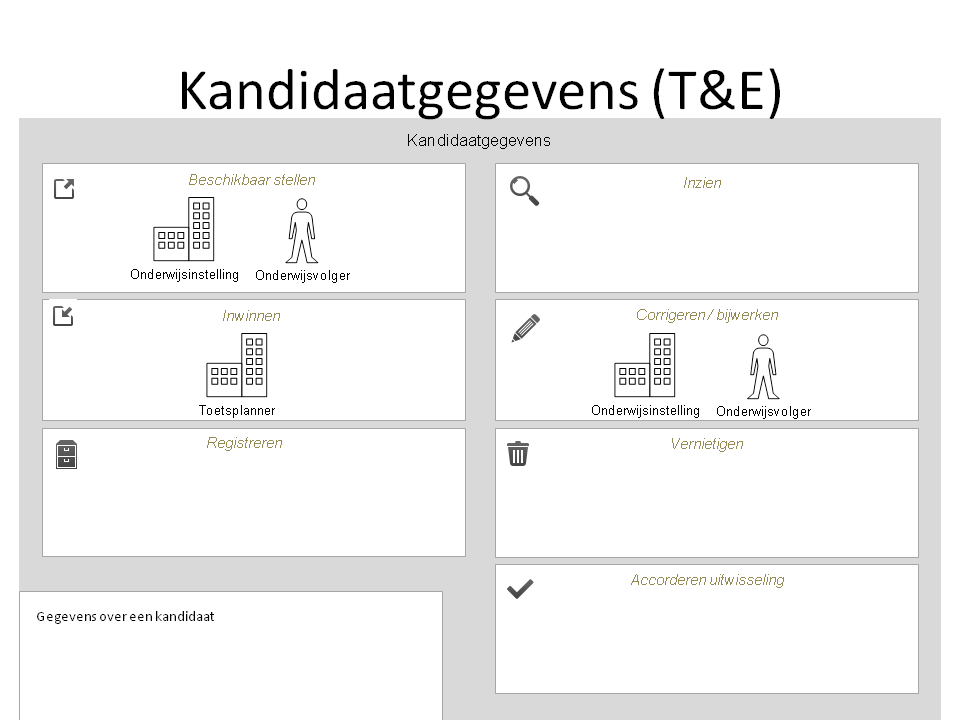 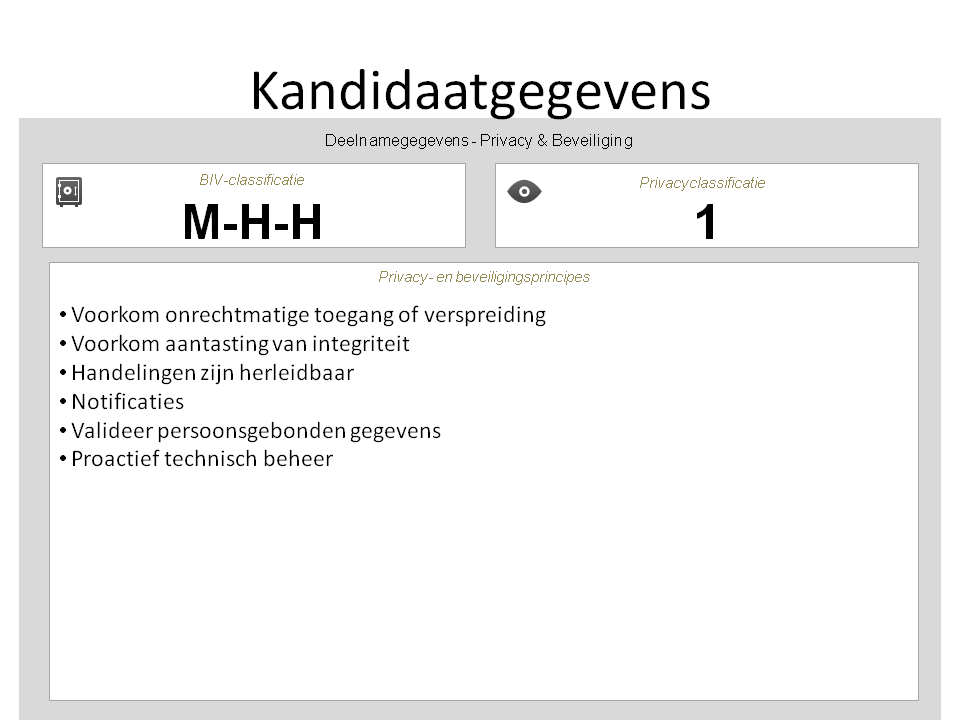 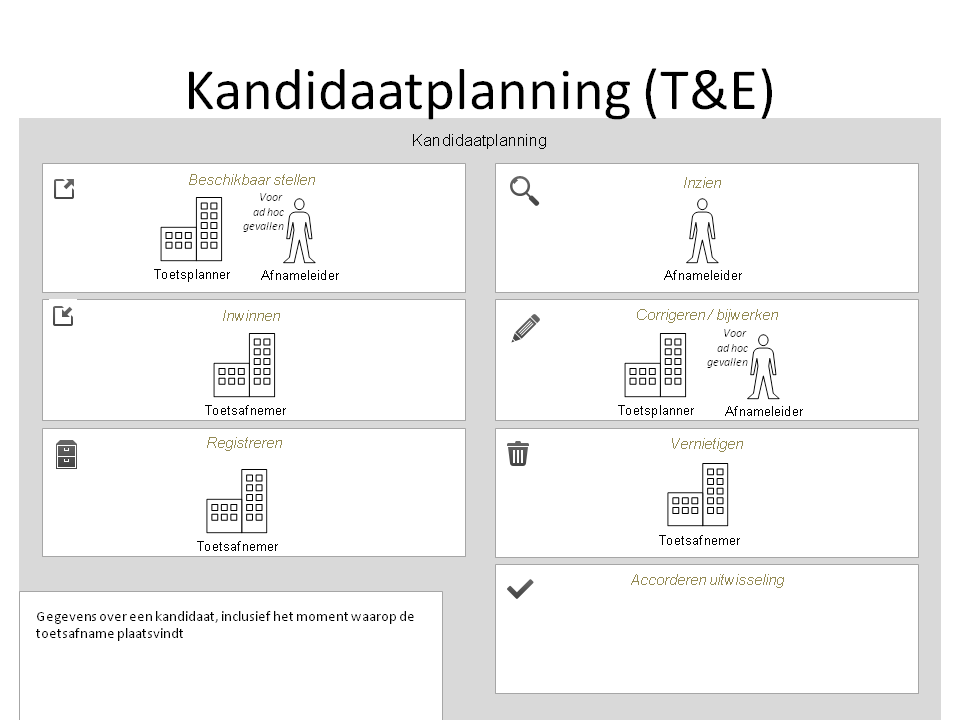 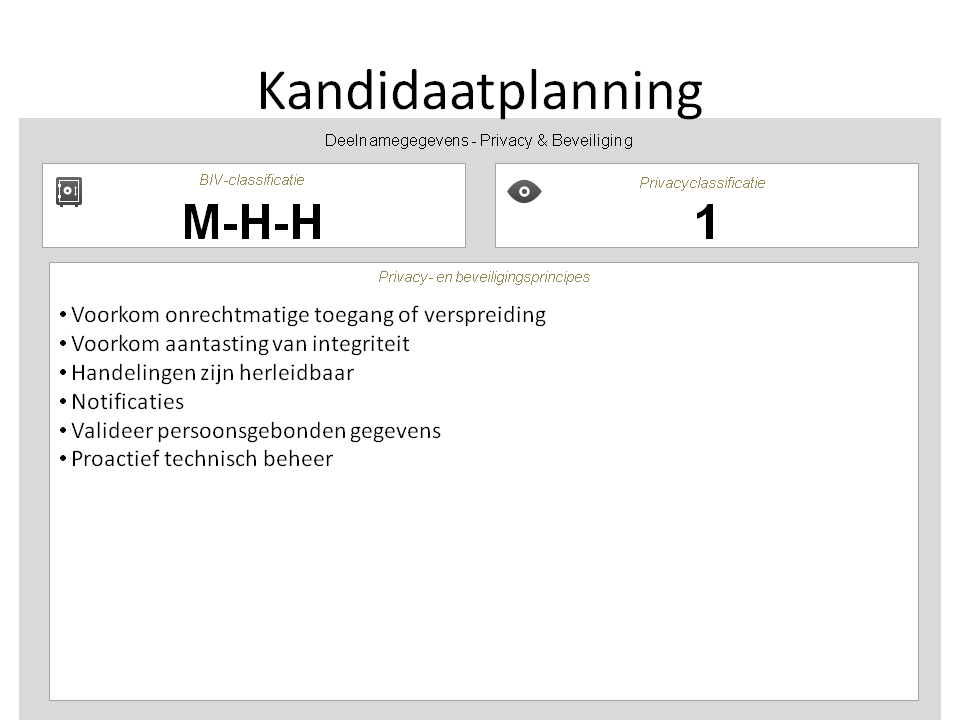 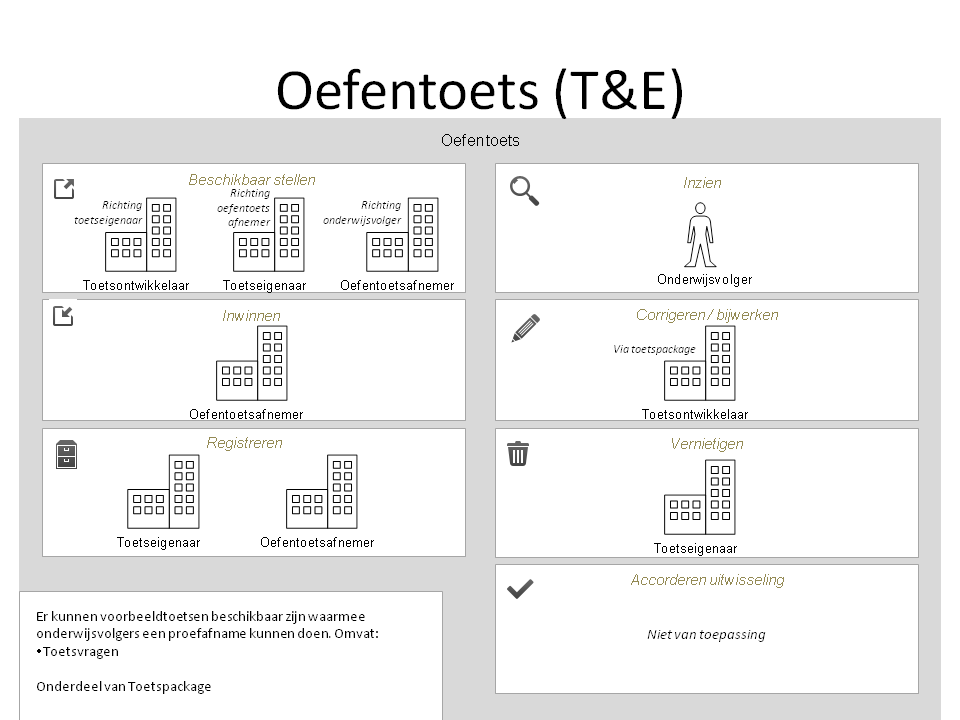 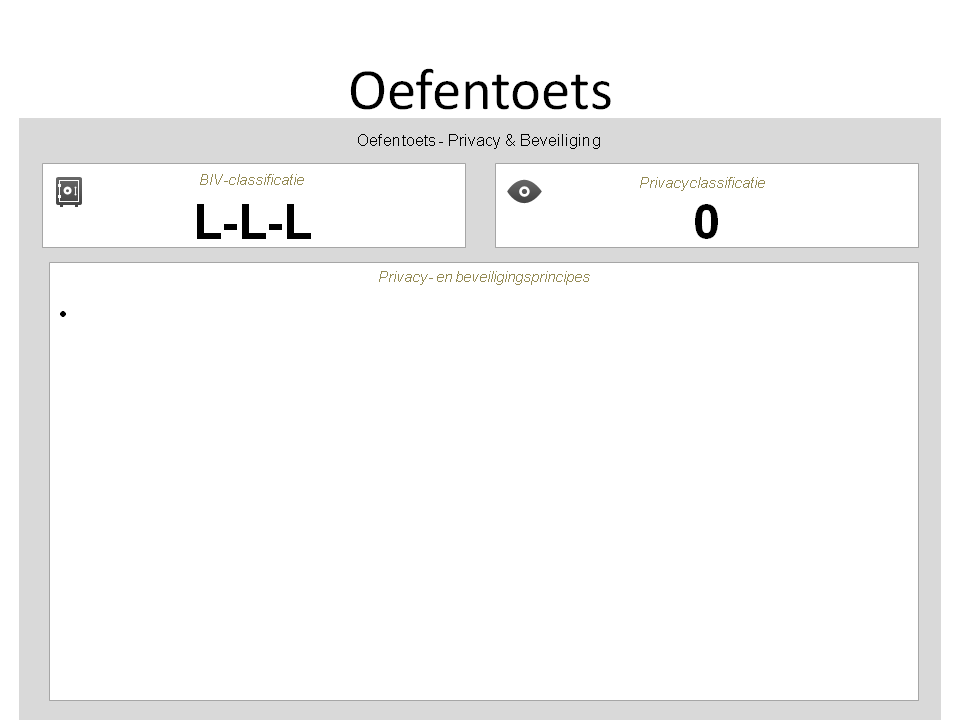 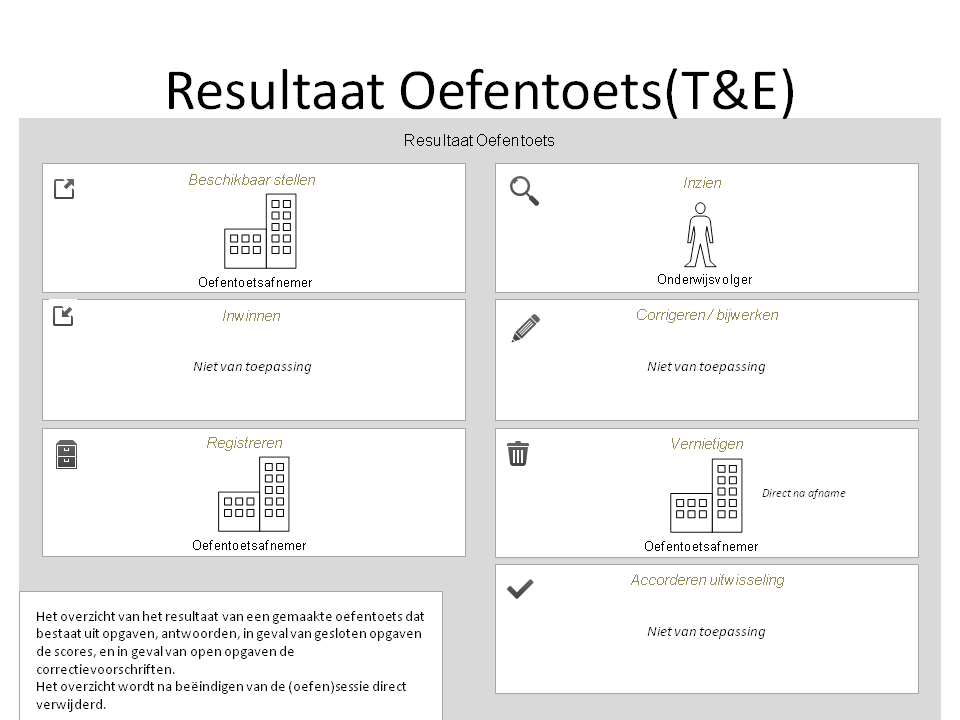 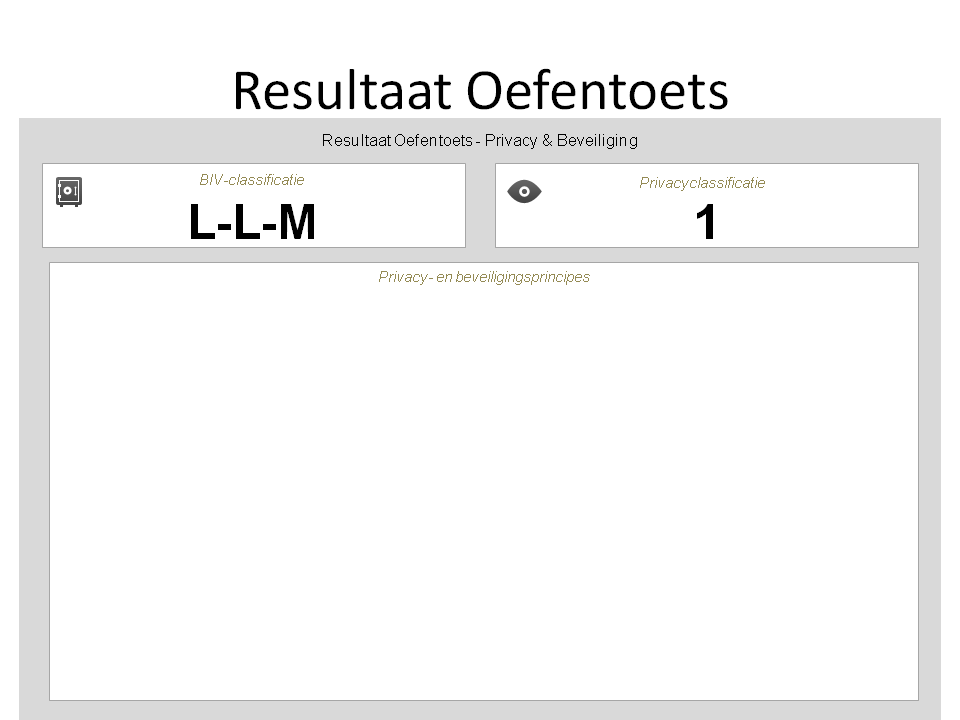 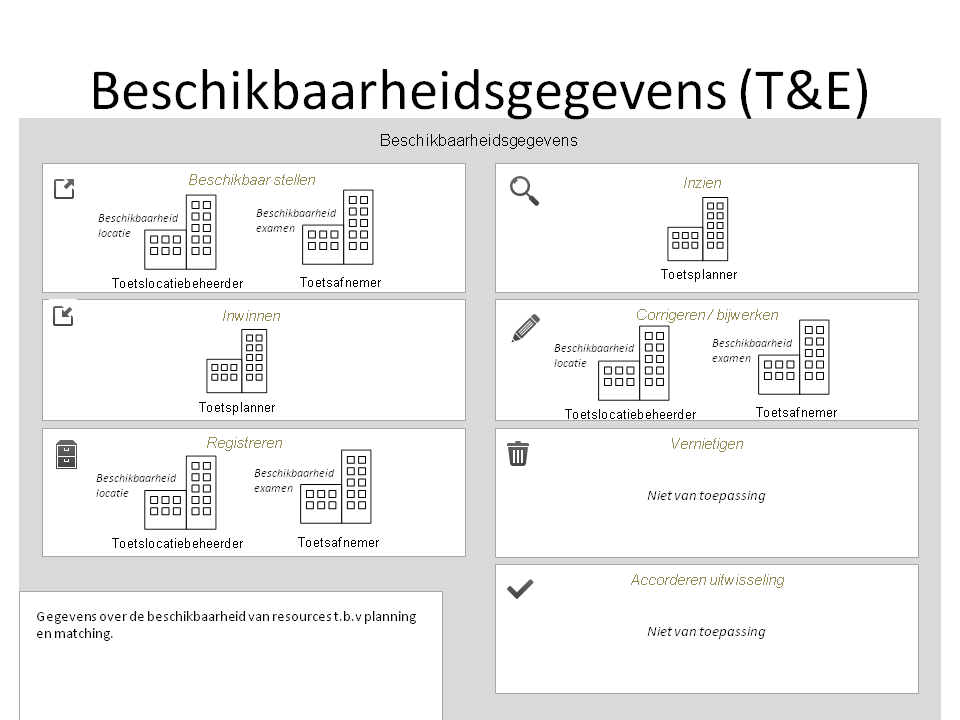 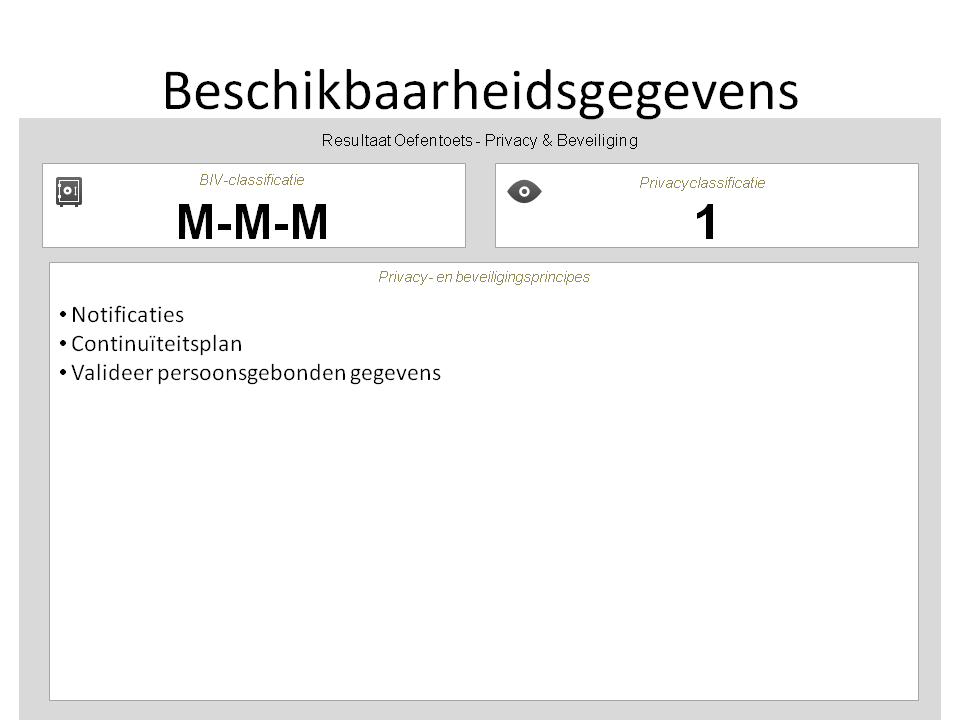 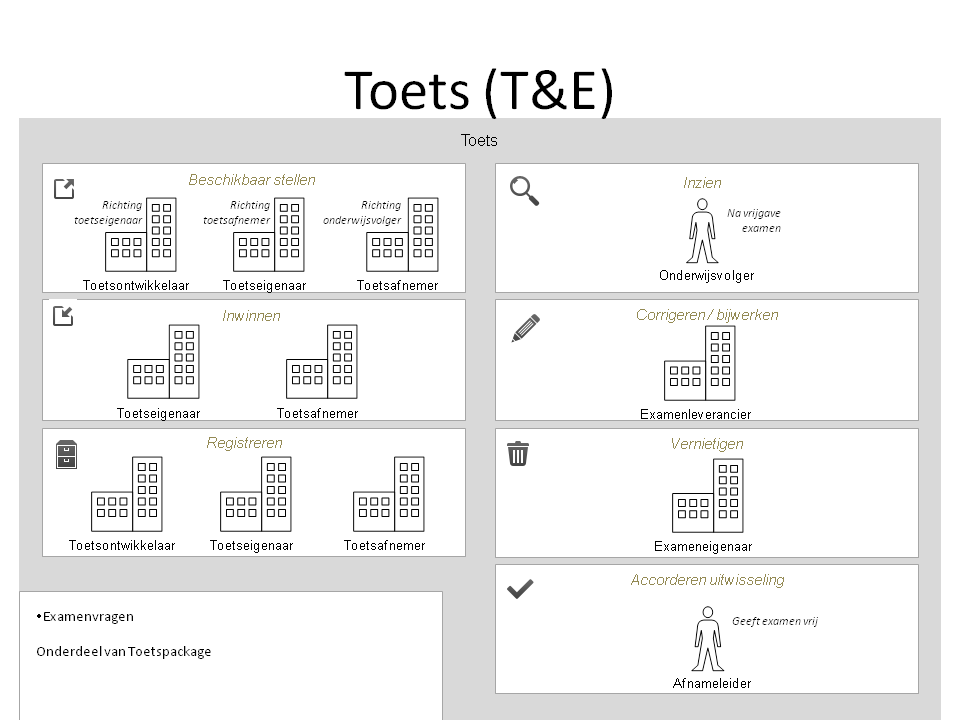 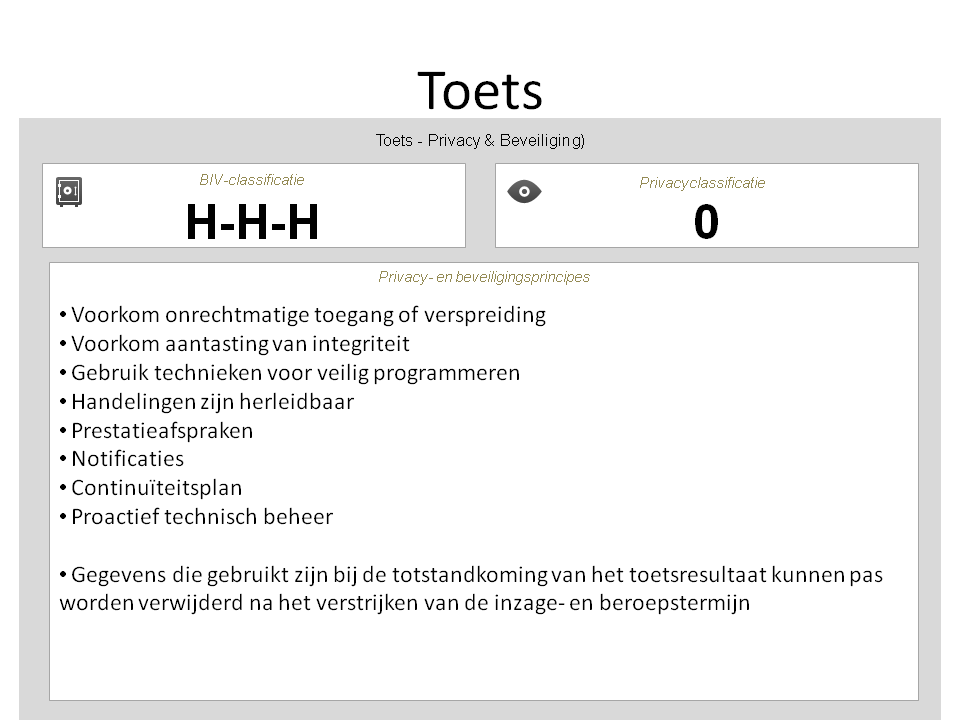 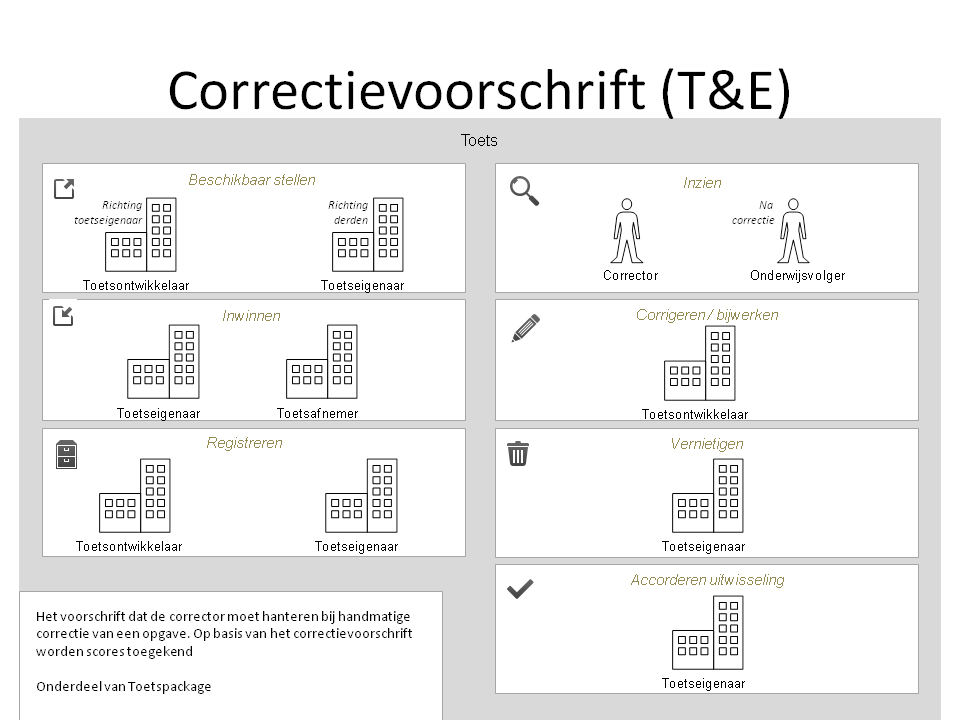 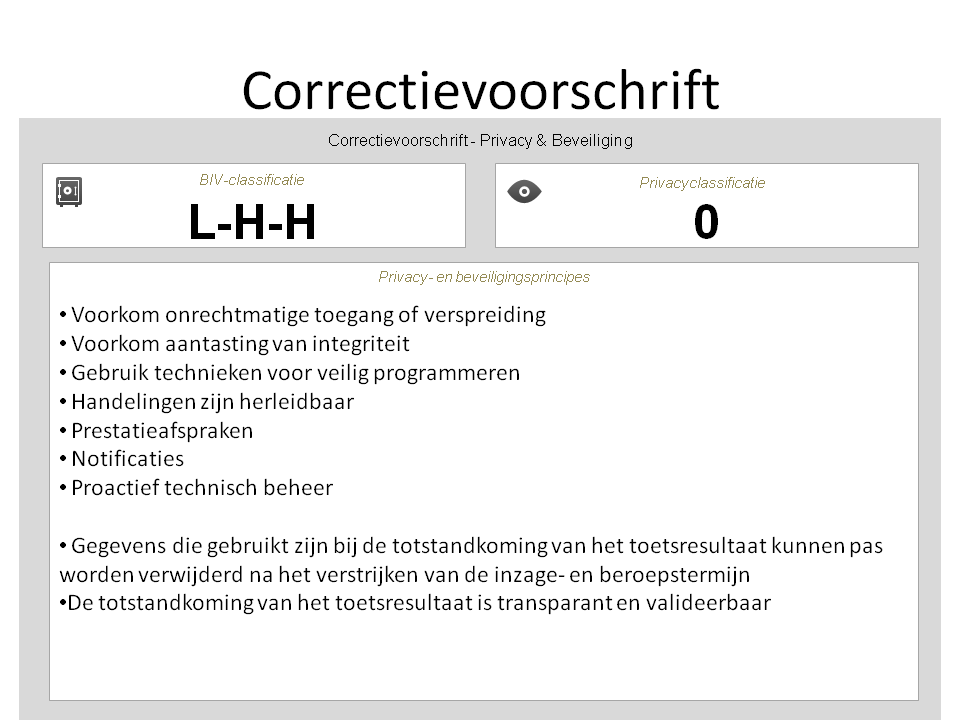 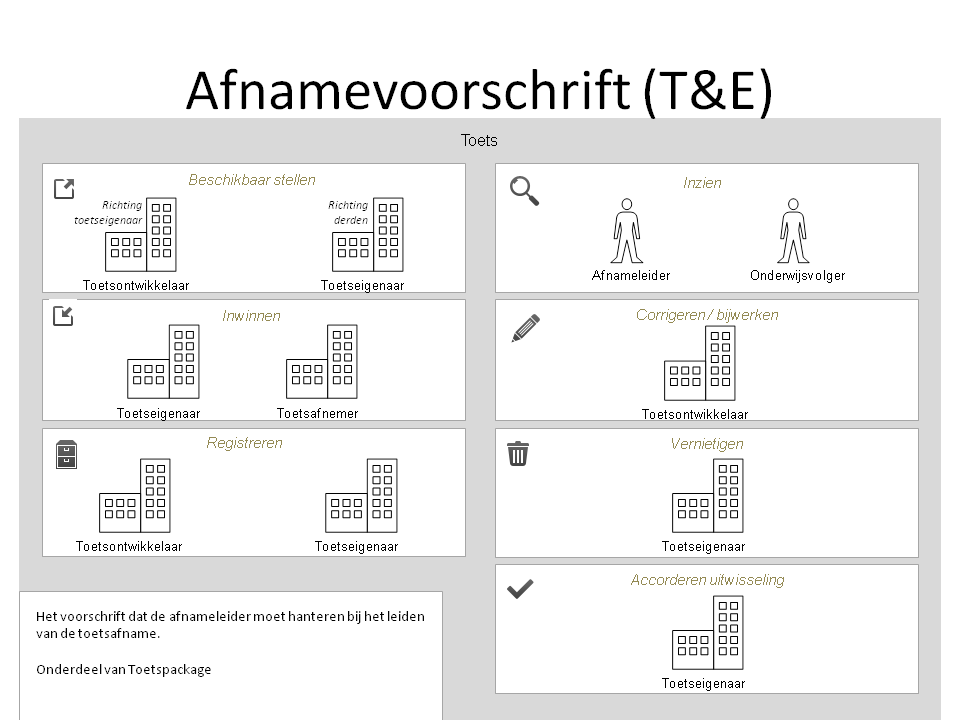 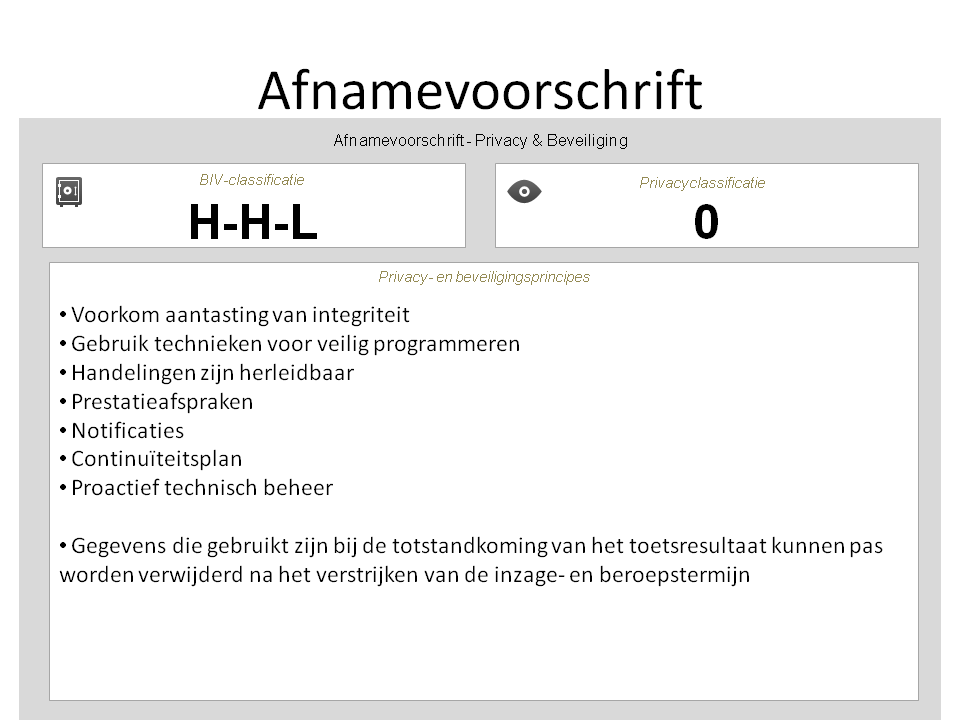 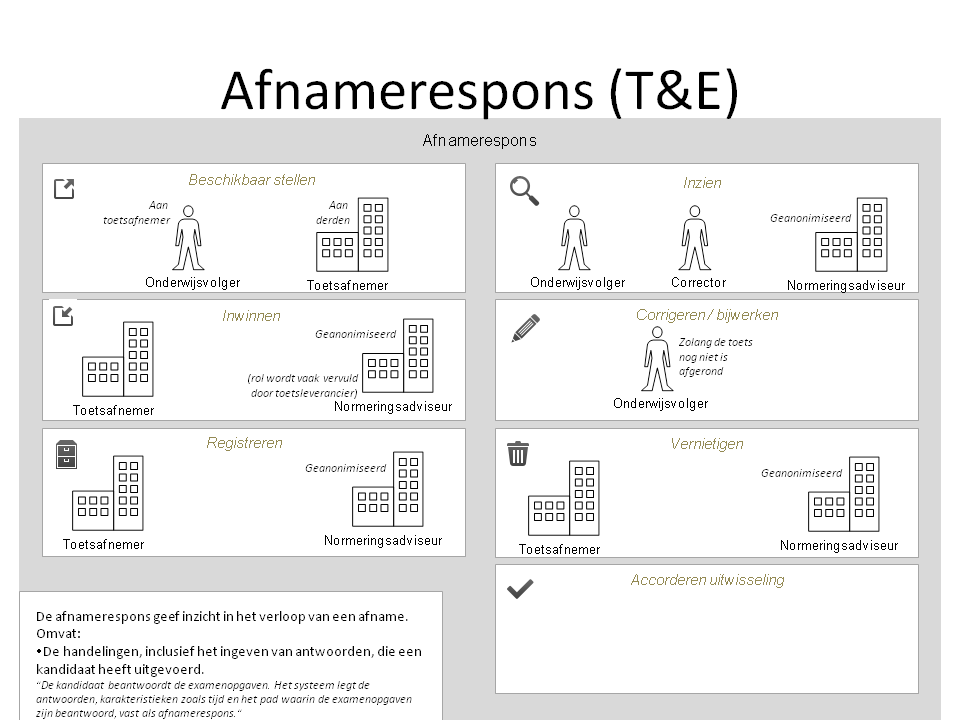 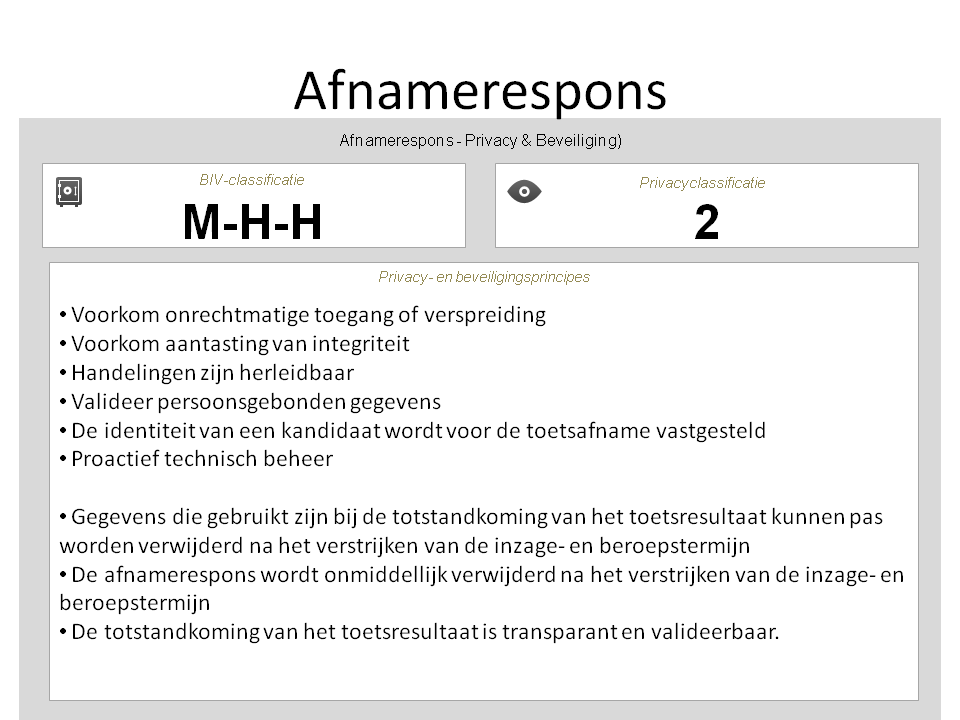 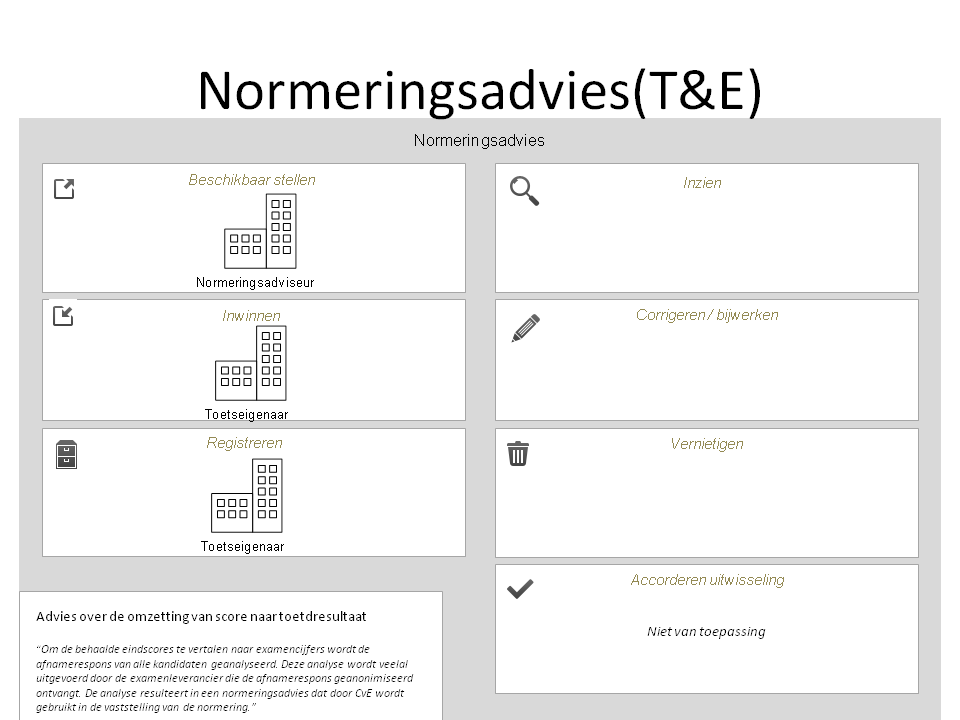 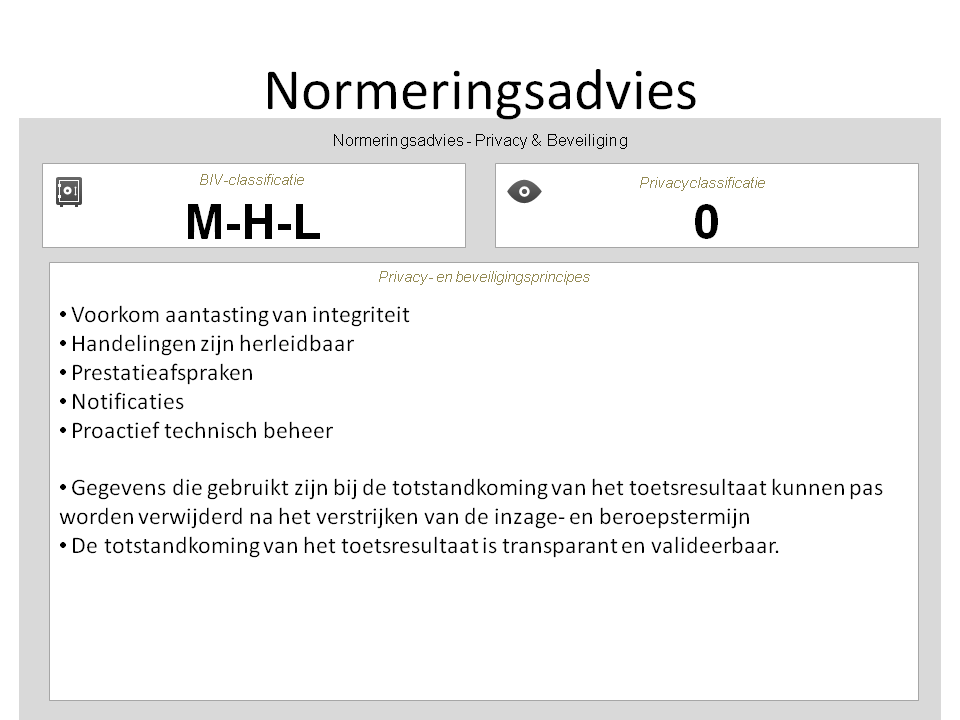 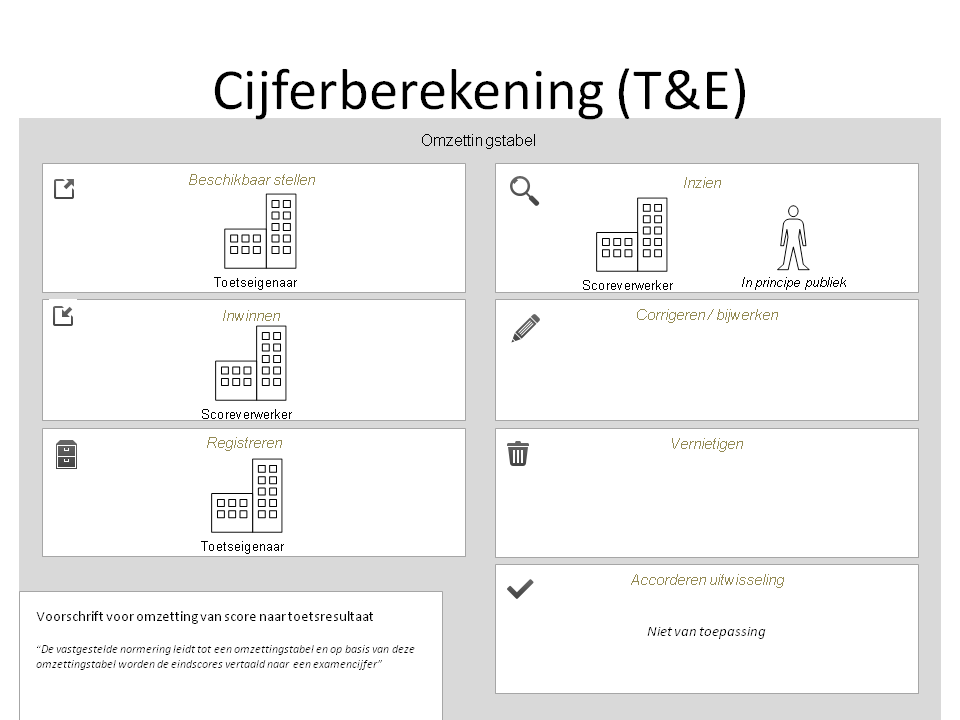 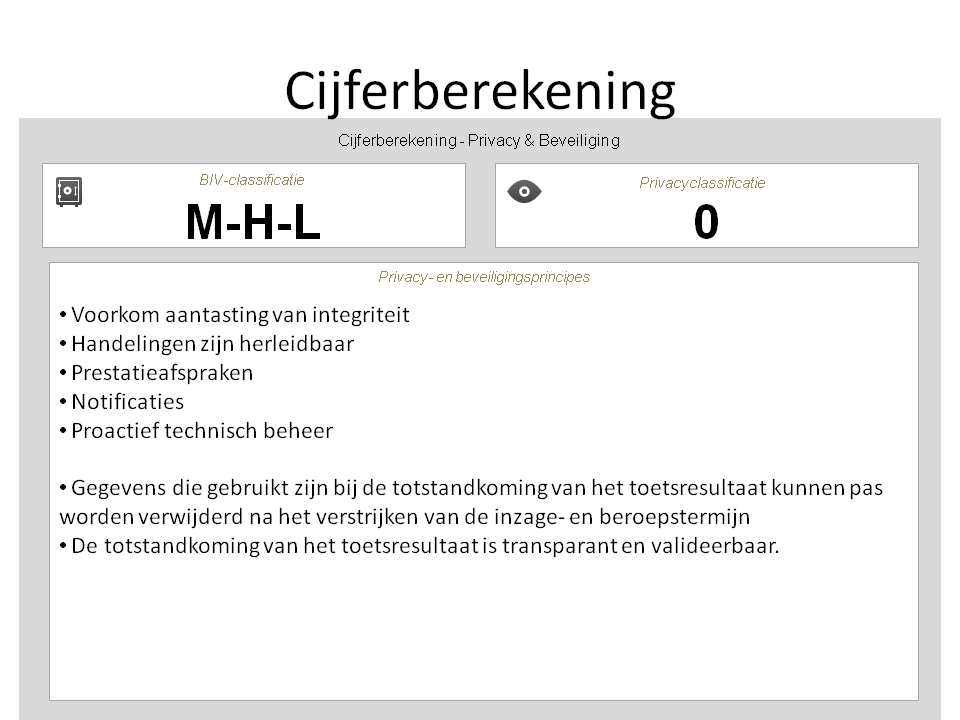 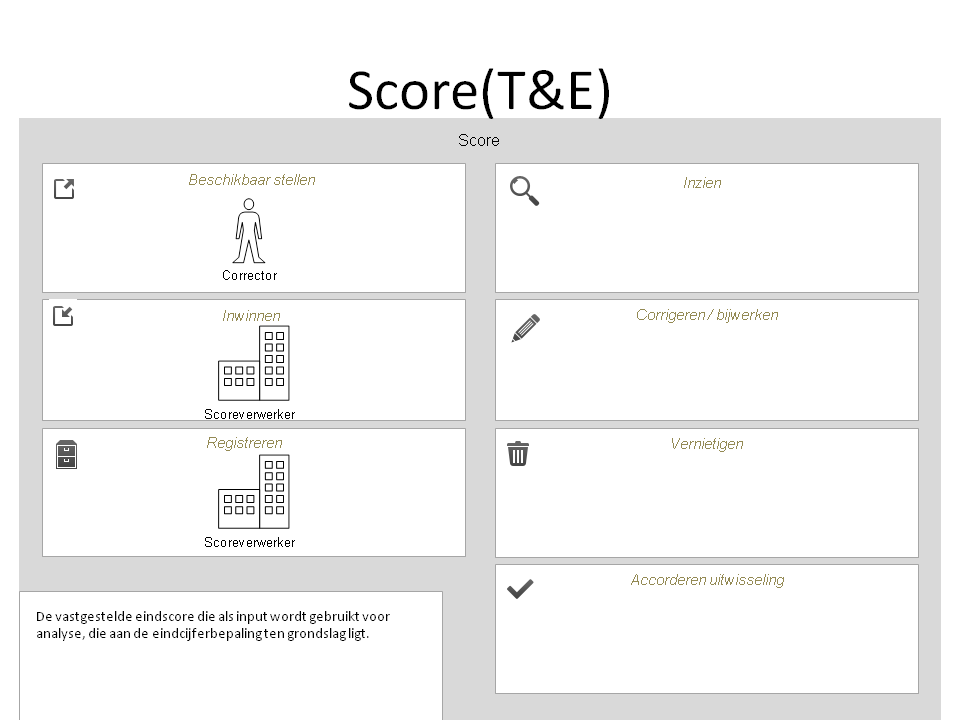 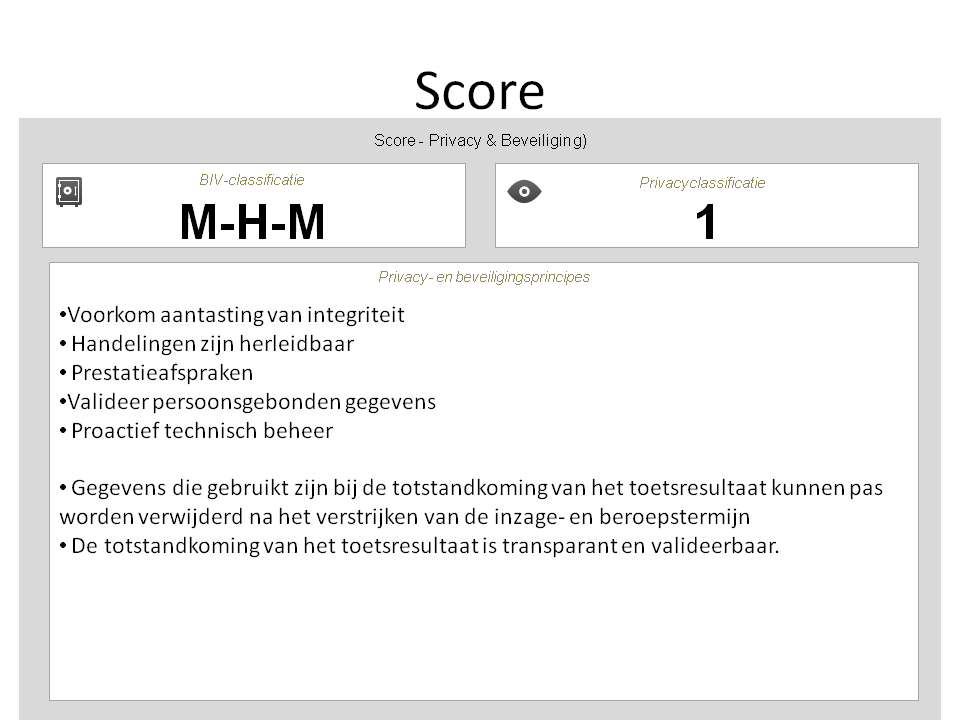 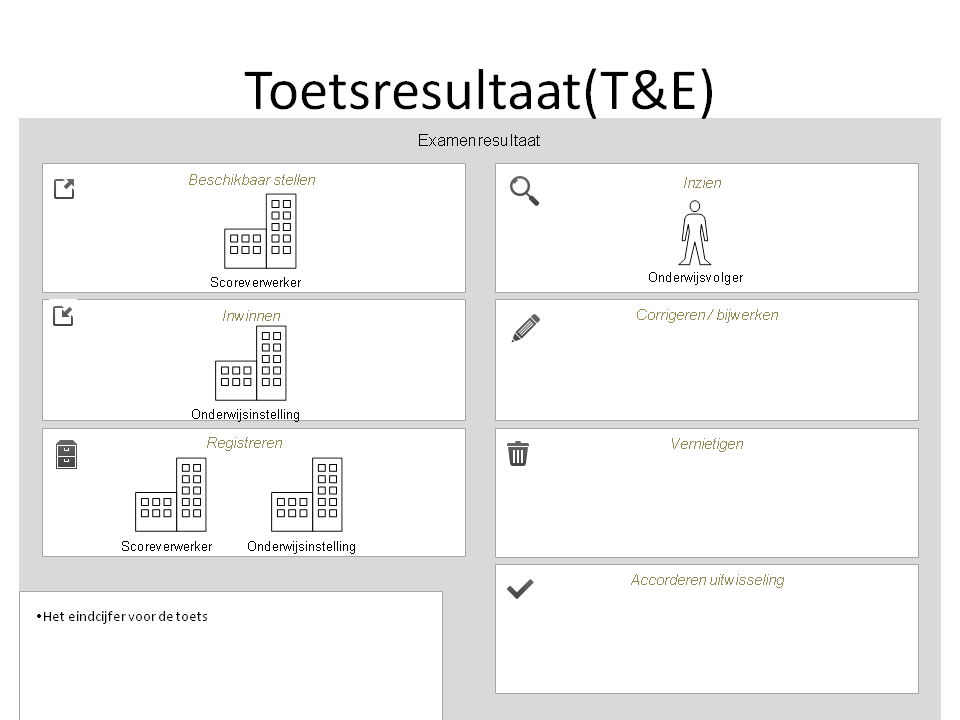 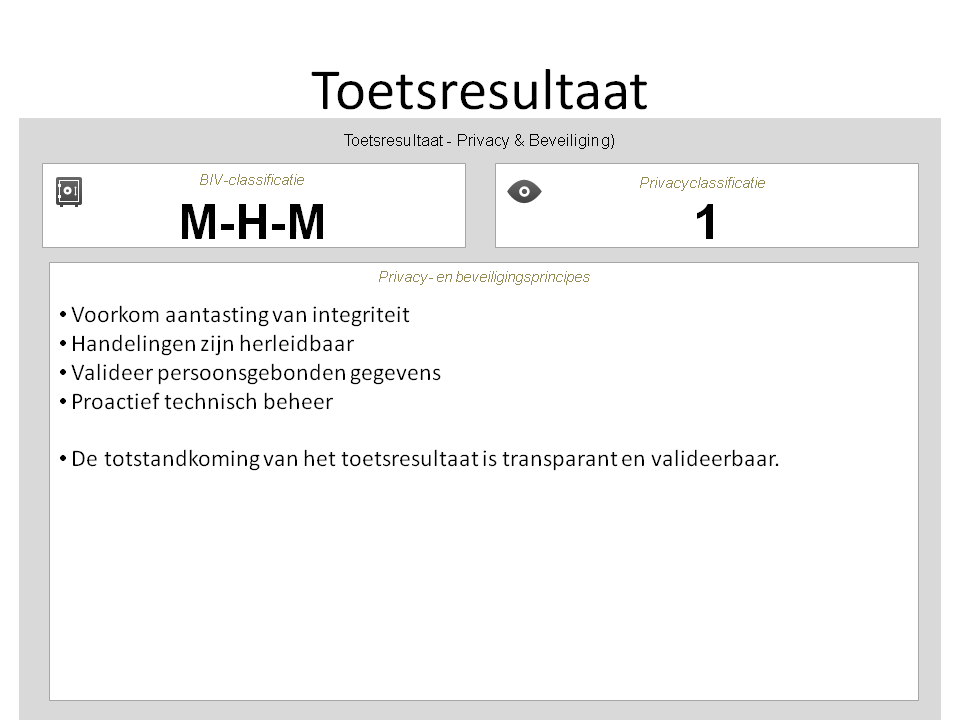 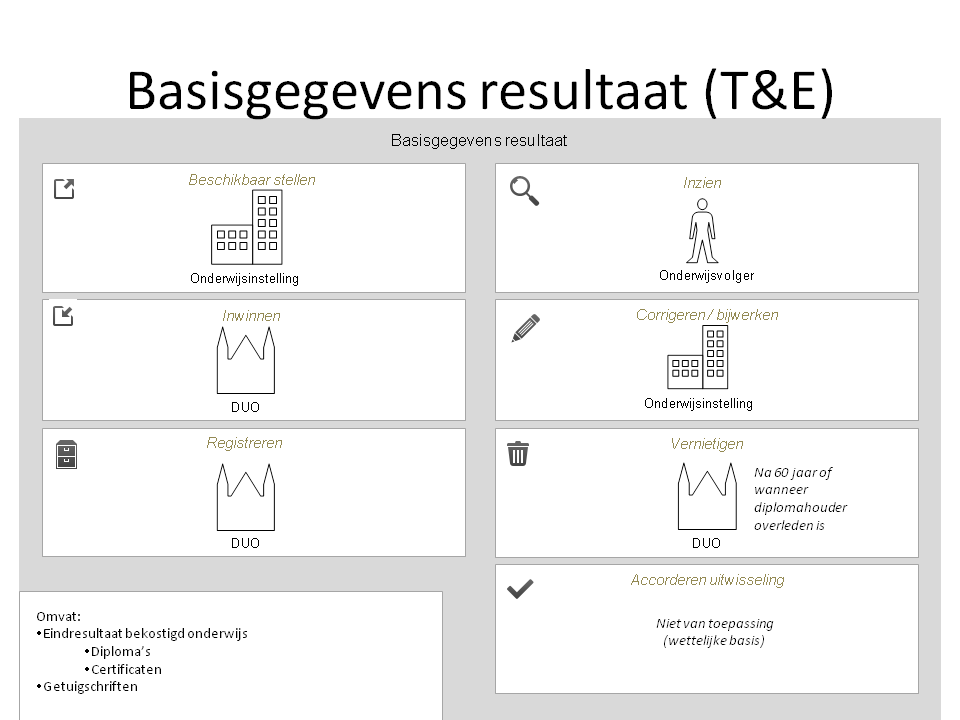 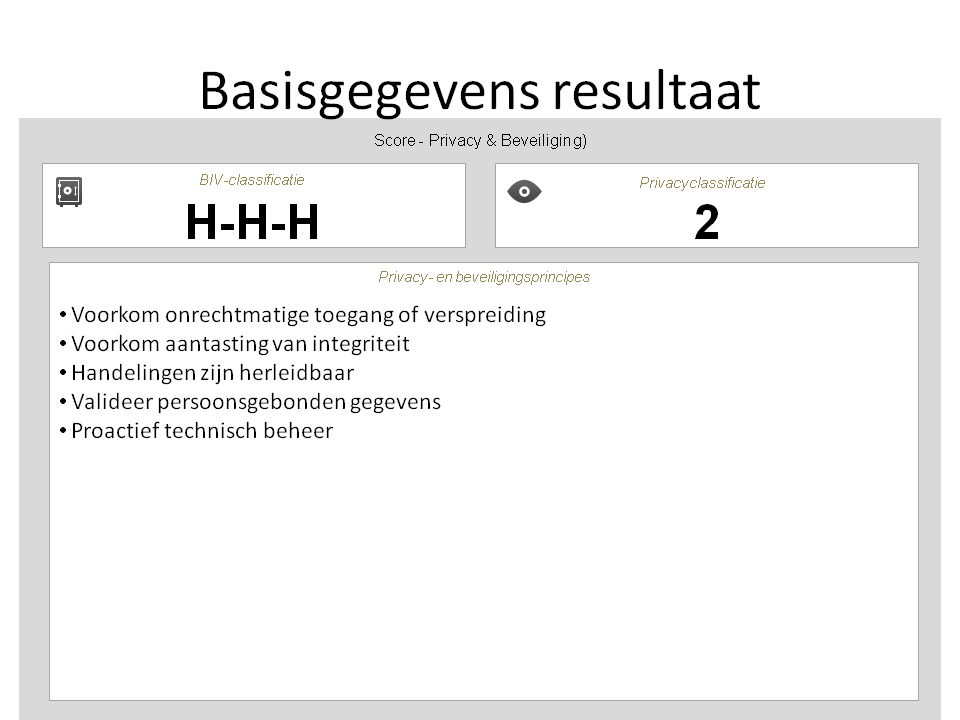 Normenkader(ISO 27001:2013 en 27002:2013) Deze internationale standaard wordt als basis gebruikt voor het ROSA kader en helpt ketenpartijen bij het nemen van maatregelen om te voldoen aan informatiebeveiligingseisen.ROSA kaderDit betreft een superset van bovenstaand normenkader, aangevuld met kaders vanuit risico-analyses in het onderwijsdomein. Daarbij wordt onderscheid gemaakt tussen een ketenbreed Basisniveau Privacy en Beveiliging, bestaande uit kaders die voor het hele onderwijsdomein gelden, en additionele kaders voor specifieke werkingsgebieden. De informatiebeveiligingsdoelstellingen uit de ISO-standaard zijn in het Basisniveau opgenomen als kaders voor informatiebeveiliging door individuele ketenpartijen.ToetsingskaderOp basis van de geselecteerde maatregelen  uit het normenkader (ISO 27001 en ISO 27002), wordt er specifieke bewijslast (evidence) toegevoegd op een aantal volwassenheidsniveaus.KlasseBasisprincipesBeveiligingsniveauLAAG (Niet vitaal)algeheel verlies of niet beschikbaar zijn van deze informatie gedurende langer dan 1 week brengt geen merkbare (meetbare) schade toe aan de belangen van ketenpartijen, hun medewerkers of hun klantenBasisbescherming (Laag)MIDDEN (Vitaal)algeheel verlies of niet beschikbaar zijn van deze informatie gedurende langer dan 1 week brengt merkbare schade toe aan de belangen van ketenpartijen, hun medewerkers of hun klantenBasisbescherming +(Midden)HOOG (Zeer vitaal)algeheel verlies of niet beschikbaar zijn van deze informatie gedurende langer dan 1 etmaal brengt merkbare schade toe aan de belangen van ketenpartijen, hun medewerkers of hun klantenBasisbescherming ++ (Hoog)KlasseBasisprincipesBeveiligingsniveauLAAG (Openbaar)· Iedereen mag de gegevens inzien, bijvoorbeeld de website van een onderwijsinstelling· Een geselecteerde groep mag deze gegevens wijzigenBasisbeschermingMIDDEN (Intern)· Iedereen die aan een instelling is verbonden als medewerker of student mag deze gegevens inzien; toegang kan zowel binnen als buiten de instelling (remote) worden verleend, bijvoorbeeld lesroosters of Elektronische leeromgeving· Een geselecteerde groep mag deze gegevens wijzigenBasisbescherming HOOG (Vertrouwelijk)· Er is expliciet aangegeven wie welke rechten heeft t.a.v. de raadpleging en de verwerking van deze gegevens, bijvoorbeeld Kernregistratie systeem.Basisbescherming +RisicoKaderGeen expertise ogv veilig programmerenSystemen die de opslag en verwerking van toetsen en toetspackages realiseren, worden ontwikkeld met gebruikmaking van technieken voor veilig programmerenToetsontwikkelaar levert te laatActoren in het toetsproces maken duidelijke afspraken over te realiseren prestaties in de tijd en houden zich daaraan.Kwaliteit toets onvoldoendeActoren in het toetsproces maken duidelijke afspraken over te realiseren prestaties in de tijd en houden zich daaraan.Beschikt niet over nodige informatie voor normbepalingActoren in het toetsproces maken duidelijke afspraken over te realiseren prestaties in de tijd en houden zich daaraan.Neefje maakt de toetsGegevens met een hoge integriteitsklasse worden zo opgeslagen en getransporteerd dat onrechtmatige aanpassingen onmogelijk worden gemaakt.Aanlevering onversleuteld (onderschepping + manipulatie)Gegevens met een hoge integriteitsklasse worden zo opgeslagen en getransporteerd dat onrechtmatige aanpassingen onmogelijk worden gemaakt.Injectie examensGegevens met een hoge integriteitsklasse worden zo opgeslagen en getransporteerd dat onrechtmatige aanpassingen onmogelijk worden gemaakt.Toets vastgesteld door verkeerde persoonGegevens met een hoge integriteitsklasse worden zo opgeslagen en getransporteerd dat onrechtmatige aanpassingen onmogelijk worden gemaakt.Toetsantwoorden kunnen veranderenGegevens met een hoge integriteitsklasse worden zo opgeslagen en getransporteerd dat onrechtmatige aanpassingen onmogelijk worden gemaakt.Wijzigen antwoorden; fraude door afnemerGegevens met een hoge integriteitsklasse worden zo opgeslagen en getransporteerd dat onrechtmatige aanpassingen onmogelijk worden gemaakt.Autorisatie afnamesysteem Read/Write – ongeautoriseerde toegangGegevens met een hoge integriteitsklasse worden zo opgeslagen en getransporteerd dat onrechtmatige aanpassingen onmogelijk worden gemaakt.Toetsen worden achteraf aangepastGegevens met een hoge integriteitsklasse worden zo opgeslagen en getransporteerd dat onrechtmatige aanpassingen onmogelijk worden gemaakt.Score wordt achteraf aangepastGegevens met een hoge integriteitsklasse worden zo opgeslagen en getransporteerd dat onrechtmatige aanpassingen onmogelijk worden gemaakt.Norm wordt aangepast door derdenGegevens met een hoge integriteitsklasse worden zo opgeslagen en getransporteerd dat onrechtmatige aanpassingen onmogelijk worden gemaakt.Scores worden achteraf aangepastGegevens met een hoge integriteitsklasse worden zo opgeslagen en getransporteerd dat onrechtmatige aanpassingen onmogelijk worden gemaakt.Toetsresultaat wordt aangepastGegevens met een hoge integriteitsklasse worden zo opgeslagen en getransporteerd dat onrechtmatige aanpassingen onmogelijk worden gemaakt.Hacken en cijfers muterenGegevens met een hoge integriteitsklasse worden zo opgeslagen en getransporteerd dat onrechtmatige aanpassingen onmogelijk worden gemaakt.Kind van medewerkerGegevens met een hoge integriteitsklasse worden zo opgeslagen en getransporteerd dat onrechtmatige aanpassingen onmogelijk worden gemaakt.Aanlevering onversleuteld (onderschepping + openbaarmaking)Gegevens met een hoge vertrouwelijkheidsklasse worden zo opgeslagen en getransporteerd dat onrechtmatige toegang of verspreiding onmogelijk wordt gemaakt.Toets op straat, inhoud examen voortijdig bekend, toets lekt uitGegevens met een hoge vertrouwelijkheidsklasse worden zo opgeslagen en getransporteerd dat onrechtmatige toegang of verspreiding onmogelijk wordt gemaakt.Speelt bewust vragen doorGegevens met een hoge vertrouwelijkheidsklasse worden zo opgeslagen en getransporteerd dat onrechtmatige toegang of verspreiding onmogelijk wordt gemaakt.Examens gestuurd naar verkeerde ontvangerGegevens met een hoge vertrouwelijkheidsklasse worden zo opgeslagen en getransporteerd dat onrechtmatige toegang of verspreiding onmogelijk wordt gemaakt.Toets lekt uit, veilig/geheim tot afnameGegevens met een hoge vertrouwelijkheidsklasse worden zo opgeslagen en getransporteerd dat onrechtmatige toegang of verspreiding onmogelijk wordt gemaakt.Toets niet vertrouwelijk opgeslagenGegevens met een hoge vertrouwelijkheidsklasse worden zo opgeslagen en getransporteerd dat onrechtmatige toegang of verspreiding onmogelijk wordt gemaakt.Toets en/of antwoorden lekken uit; toets wordt gestolenGegevens met een hoge vertrouwelijkheidsklasse worden zo opgeslagen en getransporteerd dat onrechtmatige toegang of verspreiding onmogelijk wordt gemaakt.Patriot Act, privacy niet geborgd, toetsresultaten zijn gevoelig - 2+ gegevensGegevens met een hoge vertrouwelijkheidsklasse worden zo opgeslagen en getransporteerd dat onrechtmatige toegang of verspreiding onmogelijk wordt gemaakt.Antwoorden zijn tijdens toets in te zienGegevens met een hoge vertrouwelijkheidsklasse worden zo opgeslagen en getransporteerd dat onrechtmatige toegang of verspreiding onmogelijk wordt gemaakt.Vindbaarheid leerlingGegevens met een hoge vertrouwelijkheidsklasse worden zo opgeslagen en getransporteerd dat onrechtmatige toegang of verspreiding onmogelijk wordt gemaakt.Uitlekken afnamerespons op persoonsniveauGegevens met een hoge vertrouwelijkheidsklasse worden zo opgeslagen en getransporteerd dat onrechtmatige toegang of verspreiding onmogelijk wordt gemaakt.Cijfers lekken uitGegevens met een hoge vertrouwelijkheidsklasse worden zo opgeslagen en getransporteerd dat onrechtmatige toegang of verspreiding onmogelijk wordt gemaakt.Openbaarheid uitslagenGegevens met een hoge vertrouwelijkheidsklasse worden zo opgeslagen en getransporteerd dat onrechtmatige toegang of verspreiding onmogelijk wordt gemaakt.Vindbaarheid in centrale DBGegevens met een hoge vertrouwelijkheidsklasse worden zo opgeslagen en getransporteerd dat onrechtmatige toegang of verspreiding onmogelijk wordt gemaakt.Per ongeluk of te vroeg verwijderen van examensGegevens die gebruikt zijn bij de totstandkoming van het toetsresultaat kunnen pas worden verwijderd na het verstrijken van de inzage- en beroepstermijnToets is kwijtGegevens die gebruikt zijn bij de totstandkoming van het toetsresultaat kunnen pas worden verwijderd na het verstrijken van de inzage- en beroepstermijnRespons wordt te vroeg verwijderdGegevens die gebruikt zijn bij de totstandkoming van het toetsresultaat kunnen pas worden verwijderd na het verstrijken van de inzage- en beroepstermijnRespons te laat verwijderdDe afnamerespons wordt onmiddellijk verwijderd na het verstrijken van de inzage- en beroepstermijnHandelingen zijn niet te herleiden naar personenHandelingen rondom gegevens met een hoge integriteits- of vertrouwelijkheidsklasse zijn te herleiden naar personenSpookaanmeldingenHandelingen rondom gegevens met een hoge integriteits- of vertrouwelijkheidsklasse zijn te herleiden naar personenHandelingen niet vastgelegdHandelingen rondom gegevens met een hoge integriteits- of vertrouwelijkheidsklasse zijn te herleiden naar personenLast minute correctiesCorrecties en aanvullingen op eerder verstuurde gegevens worden onmiddellijk doorgezet naar afnemers van die gegevens.Onjuiste gegevens, score aangepastDe totstandkoming van het toetsresultaat is transparant en valideerbaar.Subjectiviteit normeringDe totstandkoming van het toetsresultaat is transparant en valideerbaar.Rekenfouten bij vaststellen normeringDe totstandkoming van het toetsresultaat is transparant en valideerbaar.Onjuiste gegevens bij normeringDe totstandkoming van het toetsresultaat is transparant en valideerbaar.Score wordt aangepastDe totstandkoming van het toetsresultaat is transparant en valideerbaar.Bij niet schriftelijk: norm en afname controleerbaar - bevoordelingDe totstandkoming van het toetsresultaat is transparant en valideerbaar.Onjuiste gegevens score of id, bewust of onbewustDe totstandkoming van het toetsresultaat is transparant en valideerbaar.Subjectiviteit correctieDe totstandkoming van het toetsresultaat is transparant en valideerbaar.Verkeerde correctoren toegewezenDe totstandkoming van het toetsresultaat is transparant en valideerbaar.Bevoordeelt bekendenDe totstandkoming van het toetsresultaat is transparant en valideerbaar.Onjuiste berekeningDe totstandkoming van het toetsresultaat is transparant en valideerbaar.Bevoordeling bekendenDe totstandkoming van het toetsresultaat is transparant en valideerbaar.Rekenfout in programmatuurDe totstandkoming van het toetsresultaat is transparant en valideerbaar.Geen extra in- en uitvoerchecksDe totstandkoming van het toetsresultaat is transparant en valideerbaar.Inzage onderwijsvolger = transparantie = controleerbaarheidDe totstandkoming van het toetsresultaat is transparant en valideerbaar.Controleerbaarheid van de uitslagDe totstandkoming van het toetsresultaat is transparant en valideerbaar.Calamiteit/uitval, DDOS aanval, Toetssysteem niet beschikbaarVoor resources die op het moment van toetsafname beschikbaar moeten zijn, of waarnaar in aanloop naar de toetsafname een kritieke tijdsafhankelijke relatie bestaat, is een continuïteitsplan beschikbaarVerkeerde toets staat klaarVoor resources die op het moment van toetsafname beschikbaar moeten zijn, of waarnaar in aanloop naar de toetsafname een kritieke tijdsafhankelijke relatie bestaat, is een continuïteitsplan beschikbaarFouten in afnamegroepVoor resources die op het moment van toetsafname beschikbaar moeten zijn, of waarnaar in aanloop naar de toetsafname een kritieke tijdsafhankelijke relatie bestaat, is een continuïteitsplan beschikbaarDe planner is ziek / kapotVoor resources die op het moment van toetsafname beschikbaar moeten zijn, of waarnaar in aanloop naar de toetsafname een kritieke tijdsafhankelijke relatie bestaat, is een continuïteitsplan beschikbaarPlansysteem niet beschikbaarVoor resources die op het moment van toetsafname beschikbaar moeten zijn, of waarnaar in aanloop naar de toetsafname een kritieke tijdsafhankelijke relatie bestaat, is een continuïteitsplan beschikbaarGeen continuiteitsplanVoor resources die op het moment van toetsafname beschikbaar moeten zijn, of waarnaar in aanloop naar de toetsafname een kritieke tijdsafhankelijke relatie bestaat, is een continuïteitsplan beschikbaarDubbel geboektVoor resources die op het moment van toetsafname beschikbaar moeten zijn, of waarnaar in aanloop naar de toetsafname een kritieke tijdsafhankelijke relatie bestaat, is een continuïteitsplan beschikbaarBeschikbaarheid wijzigt op laatste momentVoor resources die op het moment van toetsafname beschikbaar moeten zijn, of waarnaar in aanloop naar de toetsafname een kritieke tijdsafhankelijke relatie bestaat, is een continuïteitsplan beschikbaarUitval docent / ruimteVoor resources die op het moment van toetsafname beschikbaar moeten zijn, of waarnaar in aanloop naar de toetsafname een kritieke tijdsafhankelijke relatie bestaat, is een continuïteitsplan beschikbaarFout ingeplandVoor resources die op het moment van toetsafname beschikbaar moeten zijn, of waarnaar in aanloop naar de toetsafname een kritieke tijdsafhankelijke relatie bestaat, is een continuïteitsplan beschikbaarMismatch respons-kandidaatVoor persoonsgebonden gegevens wordt, al dan niet via een terugkoppeling aan de aanleverende partij, gevalideerd of de juist gegevens bij de juiste persoon zijn geregistreerdNiet goed geregistreerd bij aanmeldenVoor persoonsgebonden gegevens wordt, al dan niet via een terugkoppeling aan de aanleverende partij, gevalideerd of de juist gegevens bij de juiste persoon zijn geregistreerdWel aangemeld, niet ingeplandVoor persoonsgebonden gegevens wordt, al dan niet via een terugkoppeling aan de aanleverende partij, gevalideerd of de juist gegevens bij de juiste persoon zijn geregistreerdOnjuiste persoon of koppelingVoor persoonsgebonden gegevens wordt, al dan niet via een terugkoppeling aan de aanleverende partij, gevalideerd of de juist gegevens bij de juiste persoon zijn geregistreerdVerkeerde examenresultaten naar DUOVoor persoonsgebonden gegevens wordt, al dan niet via een terugkoppeling aan de aanleverende partij, gevalideerd of de juist gegevens bij de juiste persoon zijn geregistreerdOnvoldoende technisch beheer afnamesysteem (patchen, rechten, SQL-injections)Systemen die gegevens met een hoge beschikbaarheids-, integriteits-  of vertrouwelijkheidsklasse verwerken worden proactief technisch beheerd.Identiteitsfraude door onderwijsvolgerDe identiteit van een kandidaat wordt voor de toetsafname vastgesteldIntegriteit van locatie kan niet gewaarborgd worden - fraude op toiletDe toetslocatie is zo ingericht dat fraude wordt voorkomenToegang tot locatie niet afgeschermdDe toetslocatie is zo ingericht dat fraude wordt voorkomenAfkijken, hulp op afstandDe toetslocatie is zo ingericht dat fraude wordt voorkomenZelfde toets als vorige keerBuiten scope van beveiliging en privacyAfnamevoorschrift niet te handhavenBuiten scope van beveiliging en privacyToets te laat ingeleverdBuiten scope van beveiliging en privacyWorden de juiste en volledige afnamevoorschriften gebruikt?Integer handelenAfnameleider niet integerInteger handelenBekenden bevoordelenInteger handelenFrauduleuze medewerkerInteger handelenTweede controle voor menselijke tussenkomst eindoordeelInteger handelen